รายงานผลการสัมมนาเพื่อชี้แจงแนวทางการขับเคลื่อนศูนย์ปฏิบัติการ ครั้งที่1/2561 และการสัมมนาเวทีแลกเปลี่ยนเรียนรู้ระดับเขต ครั้งที่ 1/2561 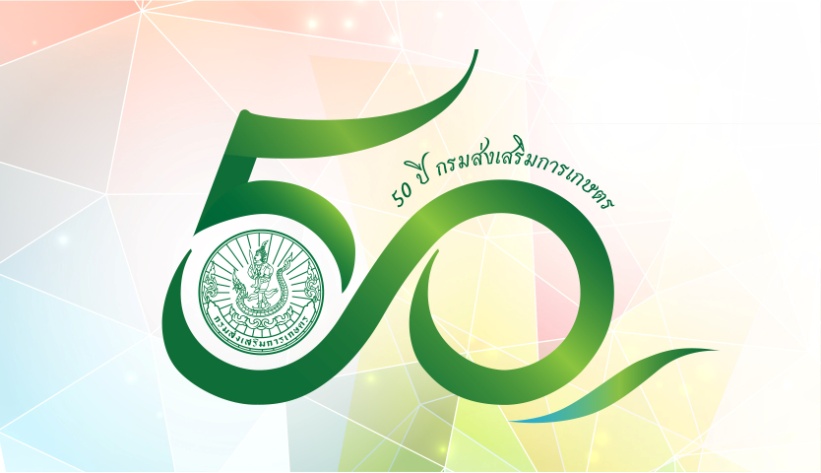 โดยสำนักงานส่งเสริมและพัฒนาการเกษตรที่ 6 จังหวัดเชียงใหม่กรมส่งเสริมการเกษตรปีงบประมาณ พ.ศ. 25611.ชื่อโครงการ โครงการสัมมนาเพื่อชี้แจงแนวทางการขับเคลื่อนศูนย์ปฏิบัติการ ครั้งที่1/2561 และกับการสัมมนาเวทีแลกเปลี่ยนเรียนรู้ระดับเขต ครั้งที่ 1/25612. หน่วยงานที่รับผิดชอบโครงการ สำนักงานส่งเสริมและพัฒนาการเกษตรที่ 6 จังหวัดเชียงใหม่3. ผู้รับผิดชอบโครงการ นายจาตุรนต์ สุวรรณพินท์ นักวิชาการส่งเสริมการเกษตรชำนาญการ4.หลักการและเหตุผลกรมส่งเสริมการเกษตรเป็นหน่วยงานหลักในการพัฒนาการเกษตรในระดับพื้นที่ มีเป้าหมายในการพัฒนาคุณภาพชีวิตและความเป็นอยู่ของเกษตรกร ให้สามารถผลิตสินค้าเกษตรที่มีคุณภาพมาตรฐาน ผลตอบแทนสูง โดยการลดต้นทุนการผลิต การเพิ่มประสิทธิภาพการผลิต โดยการขับเคลื่อนงานตามนโยบายของกระทรวงเกษตรและสหกรณ์ ได้แก่ การส่งเสริมการเกษตรแปลงใหญ่ ศูนย์เรียนรู้การเพิ่มประสิทธิภาพการผลิตสินค้าเกษตร (ศ.พ.ก.) การพัฒนา Smart Officer และ Smart Farmer การพัฒนาองค์กรเกษตรกร วิสาหกิจชุมชน รวมทั้งการนำระบบส่งเสริมการเกษตรในรูปแบบฝึกอบรมและเยี่ยมเยียน T&V System ไปประยุกต์ใช้ในการปฏิบัติงานให้สอดคล้องกับสถานการณ์การเกษตรในปัจจุบัน ให้เกิดผลการดำเนินงานอย่างเป็นรูปธรรม จึงได้มอบหมายให้ สำนักงานส่งเสริมและพัฒนาการเกษตรที่ 6 จังหวัดเชียงใหม่ ดำเนินการขับเคลื่อนงานส่งเสริมการเกษตรตามนโยบายภาครัฐ ใน 8 จังหวัดภาคเหนือตอนบน และขับเคลื่อนการเชื่อมโยงการดำเนินงานส่งเสริมการเกษตรระหว่างสำนักงานเกษตรจังหวัด และศูนย์ปฏิบัติการให้เกิดการบูรณาการการทำงาน เกิดประสิทธิภาพและประสิทธิผลการทำงาน เกิดผลลัพธ์ที่เป็นรูปธรรม สำนักงานส่งเสริมและพัฒนาการเกษตรที่ 6 จังหวัดเชียงใหม่ จึงกำหนดจัดสัมมนาเพื่อชี้แจงแนวทางการขับเคลื่อนศูนย์ปฏิบัติการ ครั้งที่1/2561 และกับการสัมมนาเวทีแลกเปลี่ยนเรียนรู้ระดับเขต ครั้งที่ 1/2561ระหว่างวันที่ 16 – 17 กรกฎาคม 2561 ณ ห้องประชุม 1 สำนักงานส่งเสริมและพัฒนาการเกษตรที่ 6 จังหวัดเชียงใหม่ มีบุคคลเป้าหมายจากสำนักงานเกษตรจังหวัด สำนักงานเกษตรอำเภอ ศูนย์ปฏิบัติการ สำนักงานส่งเสริมและพัฒนาการเกษตรที่ 6 จังหวัดเชียงใหม่   และผู้เกี่ยวข้อง รวมทั้งสิ้น 75 คน 5.วัตถุประสงค์		1. เพื่อสร้างการรับรู้และความเข้าใจในนโยบายการดำนินงานส่งเสริมการเกษตร รวมทั้งร่วมกำหนดแนวทางการขับเคลื่อนงาน การติดตามนิเทศงาน  และการประเมินผลการทำงานระดับเขต		2. เพื่อบูรณาการการดำเนินงานส่งเสริมการเกษตร ระหว่าสำนักงานส่งสริมและพัฒนาการเกษตรที่ 6 จังหวัดเชียงใหม่ สำนักงานเกษตรจังหวัด สำนักงานเกษตรอำเภอ และศูนย์ปฏิบัติการ6.วิธีการดำเนินงาน	จัดสัมมนาเพื่อชี้แจงแนวทางการขับเคลื่อนศูนย์ปฏิบัติการ ครั้งที่1/2561 และกับการสัมมนาเวทีแลกเปลี่ยนเรียนรู้ระดับเขต ครั้งที่ 1/2561บุคคลเป้าหมายได้แก่ 	หัวหน้ากลุ่มงานของสำนักงานเกษตรจังหวัด  เกษตรอำเภอต้นแบบ ผู้อำนวยการศูนย์ปฏิบัติการ เจ้าหน้าที่ของศูนย์ปฏิบัติการ และเจ้าหน้าที่ของสำนักงานส่งเสริมและพัฒนาการเกษตรที่ 6 จังหวัดเชียงใหม่	รวมผู้เข้าร่วมสัมมนา 75 คนโดยมีประเด็นสาระสำคัญ ดังนี้	สัมมนาเพื่อชี้แจงแนวทางการขับเคลื่อนศูนย์ปฏิบัติการ ครั้งที่1/2561 และกับการสัมมนาเวทีแลกเปลี่ยนเรียนรู้ระดับเขต ครั้งที่ 1/2561- ชี้แจงนโยบายการส่งเสริมการเกษตร ของกรมส่งเสริมการเกษตรและกระทรวงเกษตรและสหกรณ์	 ปี 2561- การบรรยาย “นำเสนอกระบวนการเชื่อมโยงการขับเคลื่อนงานส่งเสริมการเกษตรในพื้นที่- แบ่งกลุ่มอภิปราย ประเด็น วิเคราะห์ กำหนดบทบาทหน้าที่ในการเชื่อมโยงกระบวนการขับเคลื่อนงานส่งเสริมการเกษตรในพื้นที่- อภิปรายประเด็นการบูรณาการ การเชื่อมโยงกระบวนการขับเคลื่อนงานส่งเสริมการเกษตรในพื้นที่เพื่อสนับสนุนการทำงานของสำนักงานเกษตรจังหวัดและสำนักงานเกษตรอำเภอ (แปลงใหญ่ ,ศพก.) - จัดทำแผนการขับเคลื่อนงานส่งเสริมการเกษตร (แปลงใหญ่,ศพก.)ในระดับพื้นที่ โดยกำหนดเป็น Smart Agriculture Curve และจัดทำตัวชี้วัดแบบ Milestone กำกับ S. Curve		- จัดทำแผนการนิเทศและติดตามการขับเคลื่อนงานส่งเสริมการเกษตร7.ระยะเวลาที่ดำเนินการสัมมนาเพื่อชี้แจงแนวทางการขับเคลื่อนศูนย์ปฏิบัติการ ครั้งที่1/2561 และกับการสัมมนาเวทีแลกเปลี่ยนเรียนรู้ระดับเขต ครั้งที่ 1/2561  จำนวน 2 วัน ระหว่างวันที่ 16 – 17 พฤศจิกายน 25608.สถานที่ดำเนินการจัดการสัมมนาฯ    ณ ห้องประชุม 1 สำนักงานส่งเสริมและพัฒนาการเกษตรที่ 6 จังหวัดเชียงใหม่9.งบประมาณการดำเนินงาน งบดำเนินงาน แผนงานพื้นฐานด้านการสร้างความสามารถในการแข่งขันของประเทศ ผลผลิตเกษตรกรได้รับการส่งเสริมและพัฒนาศักยภาพ กิจกรรมการพัฒนาเกษตรกร โครงการส่งเสริมและพัฒนาอาชีพทางการเกษตร สัมมนาเชิงปฏิบัติการเพื่อชี้แจงแนวทางขับเคลื่อน จำนวน 33,825 บาทงบดำเนินงาน แผนงานพื้นฐานด้านการสร้างความสามารถในการแข่งขันของประเทศ ผลผลิตเกษตรกรได้รับการส่งเสริมและพัฒนาศักยภาพ กิจกรรมการพัฒนาเกษตรกร โครงการพัฒนาเครือข่ายงานส่งเสริมการเกษตร เวทีแลกเปลี่ยนเรียนรู้ระดับเขต จำนวน 111,600 บาท		รวมเป็นเงินทั้งสิ้น 145,425 บาท (หนึ่งแสนสี่หมื่นห้าพันสี่ร้อยยี่สิบห้าบาทถ้วน)10.ผลที่คาดว่าจะได้รับ		 ได้แนวทางการขับเคลื่อนงานตามนโยบายภาครัฐ ที่เกิดจากการบูรณาการการทำงานระหว่างสำนักงานเกษตรจังหวัด สำนักงานเกษตรอำเภอ และศูนย์ปฏิบัติการ โดยใช้ระบบส่งเสริมการเกษตร T&V System เป็นเครื่องมือในการขับเคลื่อนงานในระดับพื้นที่ ส่งผลให้เจ้าหน้าที่ส่งเสริมการเกษตรสามารถขับเคลื่อนงานได้อย่างเป็นระบบ เกิดประสิทธิภาพในการทำงานและสามารถแก้ไขปัญหาแก่เกษตรกรในระดับพื้นที่กำหนดการสัมมนาเพื่อชี้แจงแนวทางการขับเคลื่อนศูนย์ปฏิบัติการ ครั้งที่1/2561 และการสัมมนาเวทีแลกเปลี่ยนเรียนรู้ระดับเขต ครั้งที่ 1/2561 วันที่ 16 – 17 พฤศจิกายน 2560  ณ ห้องประชุม 1 ชั้น 3 สำนักงานส่งเสริมและพัฒนาการเกษตรที่ 6 จังหวัดเชียงใหม่************************************วันที่ 16 พฤศจิกายน 256008.30 – 09.00 น.	ลงทะเบียนเข้าร่วมการสัมมนาฯ09.00 – 09.30 น.	ชี้แจงการวัตถุประสงค์การจัดสัมมนาฯ 09.30 – 10.00 น.	พิธีเปิดการสัมมนาฯ และมอบนโนบายกรมส่งเสริมการเกษตร10.00 – 10.30 น.	รับประทานอาหารว่าง10.30 – 12.00 น.	การบรรยาย “นำเสนอกระบวนการเชื่อมโยงการขับเคลื่อนงานส่งเสริมการเกษตรในพื้นที่12.00 – 13.00 น.	รับประทานอาหารกลางวัน13.00 – 15.00 น.	 แบ่งกลุ่มอภิปราย ประเด็น วิเคราะห์ กำหนดบทบาทหน้าที่ในการเชื่อมโยงกระบวนการขับเคลื่อนงานส่งเสริมการเกษตรในพื้นที่- ศูนย์ปฏิบัติการ       - กลุ่มยุทธศาสตร์และสารสนเทศ- กลุ่มส่งเสริมและพัฒนาการผลิตและกลุ่มอารักขาพืช- กลุ่มส่งเสริมและพัฒนาเกษตรกร      - สำนักงานเกษตรอำเภอ15.00 -15.30 น. 	รับประทานอาหารว่าง15.30 -16.30 น.	สรุปผลการอภิปรายและนำเสนอผลการอภิปรายวันที่ 17 พฤศจิกายน 256008.30 - 09.00 น.	ทบทวนผลการอภิปราย09.00 – 10.30 น.	 แบ่งกลุ่มตามจังหวัด อภิปรายประเด็นการบูรณาการ การเชื่อมโยงกระบวนการขับเคลื่อนงานส่งเสริมการเกาตรในพื้นที่เพื่อสนับสนุนการทำงานของสำนักงานเกษตรจังหวัดและสำนักงานเกษตรอำเภอ (แปลงใหญ่ ,ศพก.) 10.30 – 10.30 น.	รับประทานอาหารว่าง10.30 – 12.00 น.	จัดทำแผนการขับเคลื่อนงานส่งเสริมการเกษตร (แปลงใหญ่,ศพก.)ในระดับพื้นที่ โดยกำหนดเป็น Smart Agriculture Curve และจัดทำตัวชี้วัดแบบ Milestone กำกับทุกช่วงเวลาของ S. Curve12.00 – 13.00 น.	รับประทานอาหารกลางวัน13.00 – 14.00 น.	นำเสนอผลการอภิปรายกลุ่ม14.00 – 14.30 น.	รับประทานอาหารว่าง14.30 – 15.30 น.	จัดทำแผนการนิเทศและติดตามงานส่งเสริมการเกษตร นำเสนอ 15.30 – 16.30 น.	สรุปผลการสัมมนาฯและปิดการสัมมนาฯผลการสัมมนาสัมมนาเพื่อชี้แจงแนวทางการขับเคลื่อนศูนย์ปฏิบัติการ ครั้งที่1/2561 และการสัมมนาเวทีแลกเปลี่ยนเรียนรู้ระดับเขต ครั้งที่ 1/2561 การบรรยาย “นำเสนอกระบวนการเชื่อมโยงการขับเคลื่อนงานส่งเสริมการเกษตรในพื้นที่”โดย นางเขมวรรณ ดวงจันทร์ ผู้อำนวยการกลุ่มยุทธศาสตร์และสารสนเทศ สำนักงานส่งเสริมและพัฒนาการเกษตรที่ 6 จังหวัดเชียงใหม่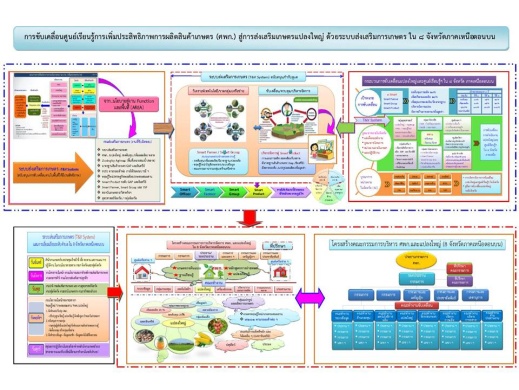 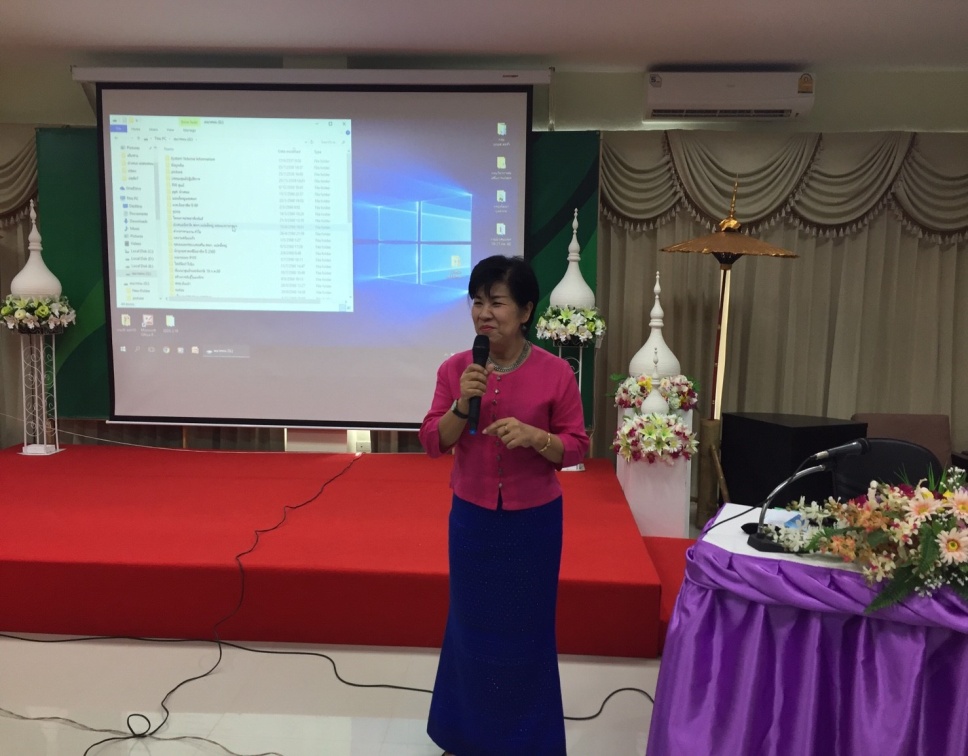 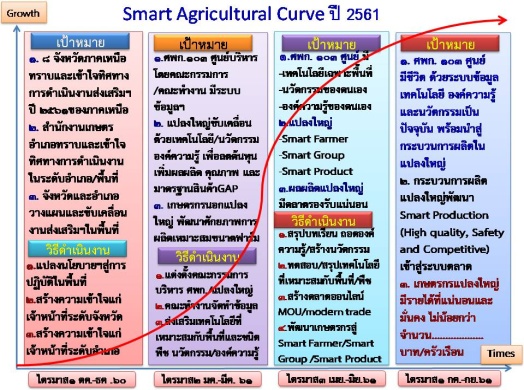 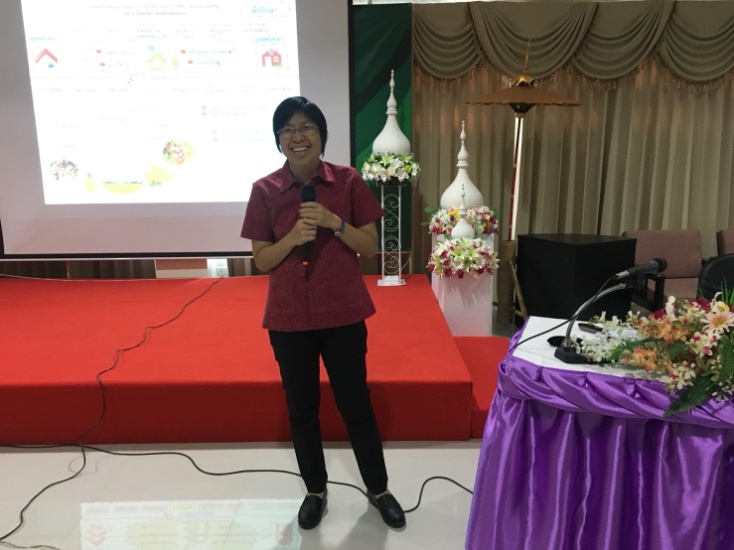 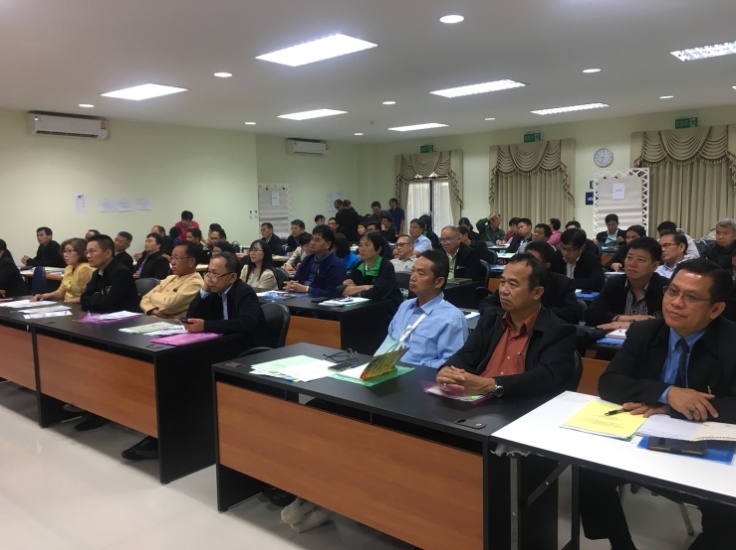 ทบทวนผลการดำเนินงานส่งเสริมการเกษตรในปี 2560 โดยมุ่งเน้นนโยบายสำคัญ การส่งเสริมการเกษตรแบบแปลงใหญ่ ศูนย์เรียนยรู้การเพิ่มประสิทธิภาพการผลิตสินค้าเกษตร และการใช้ระบบส่งเสริมการเกษตรแบบเยี่ยมเยียนเป็นเครื่องมือในการขับเคลื่อน และนำเสนอแนวทางการเชื่อมโยงนโยบายกระทรวงเกษตรและสหกรณ์ กรมส่งเสริมการเกษตรลงสู่พื้นที่อภิปรายกลุ่มย่อยประเด็น วิเคราะห์ กำหนดบทบาทหน้าที่ในการเชื่อมโยงกระบวนการขับเคลื่อนงานส่งเสริมการเกษตรในพื้นที่แบ่งกลุ่มตามกลุ่มงาน 6 กลุ่มกลุ่มส่งเสริมและพัฒนาการผลิต กลุ่มส่งเสริมและพัฒนาเกษตรกร กลุ่มยุทธศาสตร์และสารสนเทศ กลุ่มอารักขาพืชศูนย์ปฏิบัติการ เกษตรอำเภอประเด็นการอภิปราย (ภาพรวมของกลุ่มงาน)1. วิเคราะห์บทบาท ภารกิจของกลุ่มงาน ศูนย์ปฏิบัติการ และสำนักเกษตรอำเภอ - มีบทบาท ภารกิจอะไรบ้างในการส่งเสริม พัฒนา สนับสนุน แปลงใหญ่ และศพก. 2. กำหนดเป้าหมายของกลุ่ม ว่าในปีงบประมาณ 2561 แต่ละกลุ่มงานกำหนดเป้าหมายในการดำเนินงาน ศพก.และแปลงใหญ่อย่างไร	- กำหนดเป้าหมาย และตัวชี้วัด ของกลุ่มงาน3. คัดเลือกกิจกรรม/โครงการ เพื่อดำเนินงานในพื้นที่แปลงใหญ่และ ศพก.	- คัดเลือก และระบุกิจกรรม งาน หรือโครงการที่จะเข้ามาดำเนินการในแปลงใหญ่ ศพก.- กำหนดเป้าหมายรายกิจกรรม วิธีการ ช่วงเวลา สถานที่ ตัวชี้วัด ผู้รับผิดชอบ ในการดำเนินงาน- ทำแผนปฏิบัติงานภาพรวมของแต่กลุ่มงาน โดยรวมทุกกิจกรรม ระบุรายละเอียดของกิจกรรม และช่วงเวลาดำเนินงานสิ่งที่คาดว่าจะได้จากการอภิปรายเป้าหมาย และตัวชี้วัดในการพัฒนาแปลงใหญ่ ศพก. ของกลุ่มงานกิจกรรม งาน โครงการ ตามภารกิจของกลุ่มงาน ที่สามารถนำมาพัฒนาแปลงใหญ่ ศพก.แผนปฎิบัติงานและรายละเอียดของกิจกรรม งาน โครงการ ที่จะดำเนินการในแปลงใหญ ศพก. รวมทั้งระบุระยะเวลาดำเนินการผลการอภิปราย “กลุ่มส่งเสริมและพัฒนาการผลิต”บทบาท1. วางแผนการผลิตและจัดการผลผลิต2. ถ่ายทอดเทคโนโลยีการผลิตพืช โดยถอดองค์ความรู้จาก- ศพก. เกษตรกรต้นแบบและเครือข่าย ผ่านฐานเรียนรู้และแปลงเรียนรู้- เจ้าหน้าที่  หน่วยงานที่เกี่ยวข้อง เอกชน (ลดต้นทุนการผลิต เพิ่มประสิทธิภาพการผลิต เพิ่มผลผลิต)3. ส่งเสริมการพัฒนาคุณภาพผลผลิต		- GAP อินทรีย์ การคัดคุณภาพผลผลิตเป้าหมาย/ตัวชี้วัด	ลดต้นทุนการผลิต...................บาท/ไร่ ร้อยละ..............	เพิ่มผลผลิต............................ก.ก./ไร่ ร้อยละ................วิธีการ	1. วิเคราะห์สภาพการผลิต (SWOT) / เกษตรกร (IFPP) โดยใช้ ศพก. เป็นกลไกหลัก	2. ใช้ข้อมูลมากำหนดแนวทาง วิธีการ หลักสูตร การลดต้นทุน	3. ค้นหานวัตกรรม เทคโนโลยี องค์ความรู้ ที่มีในพื้นที่ จาก ศพก. ปราชญ์ชาวบ้าน	4. ถ่ายทอดเทคโนโลยีและองค์ความรู้		- อบรม ประธานศพก./หน่วยงาน/Smart Farmer/Young Smart farmer		- ศึกษาดูงาน ฐานเรียนรู้		- แปลงสาธิต	5. ชวนให้ทำ นำให้คิด ทำให้เกิดการปฏิบัติ สู่เป้าหมาย	6. ติดตามประเมินผลกิจกรรม/โครงการแปลงใหญ่GAP เกษตรอินทรีย์การเพิ่มประสิทธิภาพการผลิตสินค้าเกษตรผลการอภิปราย “กลุ่มส่งเสริมและพัฒนาเกษตรกร”บทบาทกำหนดเป้าหมาย	การดำเนินงาน ศพก./แปลงใหญ่ ตามงบปกติของจังหวัดตามชนิดพืชแปลงใหญ่  ปี 2559    เน้นเรื่อง เทคโนโลยี นวัตกรรม วิจัยแปลงใหญ่  ปี 2560    เน้นเรื่อง นวัตกรรม การเพิ่มประสิทธิภาพการผลิตแปลงใหญ่  ปี 2561    เน้นเรื่อง  การลดต้นทุนและเพิ่มประสิทธิภาพการผลิตตัวชี้วัด เกษตรกรได้รับการพัฒนาในประเด้นการลดต้นทุนการผลิตกิจกรรม/โครงการโครงการที่จะร่วมบูรราการการดำเนินงาน1.โครงการเสริมสร้างและพัฒนาองค์กรเกษตรกร 3ก2.โครงการส่งเสริมเคหกิจเพื่อความมั่นคงด้านอาหาร3.โครงการอาสาสมัครเกษตร IFPP4.โครงการพัฒนาเกษตรกรปราดเปรื่อง Smart Farmer, Young Smart Farmer5.โครงการส่งเสริมวิสาหกิจชุมชนผลการอภิปราย “กลุ่มยุทธศาสตร์และสารสนเทศ”บทบาท	1. ขับเคลื่อนระบบส่งเสริมการเกษตร T&V System	2. บูรณาการหน่วยงานภายในและหน่วยงานภายนอก	3. พัฒนาระบบฐานข้อมูล	4. การเสนอของบประมาณสนับสนุนการดำเนินงาน (งบจังหวัด กลุ่มจังหวัด งบภาค)	5. จัดทำแผนพัฒนา ศพก.	6. เป็นผู้ประสานงานในจังหวัดเป้าหมายวิเคราะห์ พัฒนา และปรับปรุง การส่งเสริมการเกษตรแปลงใหญ่ ตามศักยภาพ พื้นที่ คน สินค้าจัดระบบการปลูกพืชในแปลงใหญ่สร้าง Big Farm ต้นแบบตั้งเป้าสร้าง Smart Farmer ในแปลงใหญ่ ศพก. ตามเป้าหมายของแต่ละจังหวัดยกระดับ ศพก. ( C  B 20% , B   A 10%)พัฒนาศูนย์ ศพก. เครื่อข่าย เป็นศูนย์เครือข่ายต้นแบบ ร้อยละ10ยกระดับรายได้ Smart Farmer 180,000 – 200,000 บาท/ครัวเรือนกิจกรรม/โครงการ สนับสนุน ศพก. แปลงใหญ่ปรับปรุงฐานข้อมูลIFPP (พัฒนา Future DOAE , องค์กรเกษตรกร อกม.)พัฒนา Smart Farmer  สร้างตัวชี้วัด ข้อบ่งชี้ความสำเร็จสร้างทีมงานขับเคลื่อนเฉพาะกิจผลการอภิปราย “กลุ่มอารักขาพืช”องค์ความรู้เป้าหมายเจ้าหน้าที่อารักขาพืชระดับอำเภอ มีความรู้ด้านอารักขาพืชและดินปุ๋ย 100%สมาชิกศจช. ศดปช. มีความรู้ด้านอารักขาพืชและดินปุ๋ย 100%สมาชิก ศพ. /แปลงใหญ่ มีความพร้อมในการพัฒนาทุกรายวิธีการถ่ายทอด สาธิต ฝึกปฏิบัติสนับสนุนวัสดุ อุปกรณ์ในการดำเนินงานในพื้นที่บูรณาการงบประมาณ หน่วยงาน คนกิจกรรมผลการอภิปราย “กลุ่มศูนย์ปฏิบัติการ”บทบาทฐานการเรียนรู้และสนับสนุนปัจจัยการผลิตหลักสูตร/องค์ความรู้บูรณาการกับจังหวัด ประงานงานเครือข่ายถ่ายทอดความรู้ส่งเสริมการตลาดต้นทุนด้านวิชาการศูนย์ฯ จ.ลำพูน (กล้วยเนื้อเยื่อเสริมรายได้)ศูนย์ฯ จ.เชียงใหม่ (สมุนไพรไล่แมลง ลดต้นทุน)ศูนย์ฯ ที่สูง จ.เชียงใหม่ (การจัดตั้งกลุ่ม)ศูนย์ฯ ที่สูง จ.ลำพูน (ข้าวโพด ลำไย มันฝรั่ง)ศูนย์ฯ ที่สูง จ.แม่ฮ่องสอน (กาแฟ)ศูนย์ฯ ที่สูง จ.เชียงราย (ดินปุ๋ย ระบบน้ำ การขยายพันธุ์พืช)ศูนย์ฯ แมลงเศรษฐกิจ จ.เชียงใหม่ (ผึ้ง ชันโรง เพิ่มประสิทธิภาพการผลิต แมลงเศรษฐกิจเสริมรายได้)ศูนย์ฯ อารักขาพืช จ.เชียงใหม่ (จัดการศัตรูพืช ลดต้นทุน เพิ่มประสิทธิภาพ)โครงการ/กิจกรรม/เป้าหมายศูนย์ฯ จ.เชียงใหม่ (7 จุด 400 ราย)ศูนย์ฯ จ.ลำพูน( 7 จุด 400 ราย )ศูนย์ฯ จ.เชียงราย (10 จุด 500 ราย)ศูนย์ฯ จ.น่าน (14 จุด 400 ราย)ศูนย์ฯ ที่สูง จ.เชียงใหม่ (2 จุด 200 ราย/600ราย)ศูนย์ฯ ที่สูง จ.ลำพูน (8 จุด 400 ราย)ศูนย์ฯ ที่สูง จ.แม่ฮ่องสอน (4 จุด 400 ราย)ศูนย์ฯ ที่สูง จ.เชียงราย (5 จุด 400 ราย)ศูนย์ฯ ที่สูง จ.พะเยา ( 8 จุด 400 ราย)ศูนย์ฯ แมลงเศรษฐกิจ จ.เชียงใหม่ (12 จุด 580 ราย)ศูนย์ฯ อารักขาพืช จ.เชียงใหม่ (12 จุด 400 ราย)ศูนย์ปฏิบัติการขับเคลื่อน ศพก. แปลงใหญ่ผลการอภิปราย “กลุ่มเกษตรอำเภอ”แนวทางการขับเคลื่อน ศพก./แปลงใหญ่ สู่การปฏิบัติ1. สร้างความเข้าใจกระบวนการทำงานให้เจ้าหน้าที่ในอำเภอ2. พัฒนาสำนักงานให้เป็น smart office3. พัฒนานักส่งเสริมให้เนมืออาชีพ smart officer4. บูรณาการกรรมการทั้ง 2 ชุด ให้เป็นคณะกรรมการชุดเดียวกัน5. แต่งตั้งคณะกรรมการระดับอำเภอโดย อาศัยคำสั่ง นายอำเภอ6. รับสมัครสมาชิก ศพก. พื่อเก็บข้อมูล/ประมวลผล ตามชนิดพืชและความพร้อม7.จัดกลุ่มตามชนิดพืชและความพร้อมในการผลิต	- semi commercial แปลงใหญ่	- subsistence farming ผลิตเพื่อยังชีพ ทฤษฎีใหม่ เศรษฐกิจพอเพียง	- commercial farming ผลิตเพื่อการค้า8. สร้างและพัฒนากลุ่มให้เข้มแข็ง โดยพัฒนาเกษตรกรสู่ smart farmer, smart group, smart product9. สร้างมูลค่า/แปรรูปผลผลิต10. พัฒนาเกษตรกรให้เป้นผู้ประกอบการ/เชื่อมโยงการตลาด11. ยกระดับคุณภาพชีวิตเกษตรกรข้อเสนอ/ความต้องการ1. ไม่ควรนัดเกษตรอำเภอ/เจ้าหน้าที่ ในวันจันทร์ และวันพฤหัสบดี หรือวันที่อบรมเกษตรกร2. ขอสนับสนุนอัตรากำลังเจ้าหน้าที่บันทึกข้อมูล3. ขอสนับสนุนวัสดุอุปกรณ์ในการปฏิบัติงาน เช่น รถยนต์  คอมพิวเตอร์ เป็นต้น4. ขอสนับสนุนงบประมาณในการปฏิบัติงานในพื้นที่5. สนับสนุน/ส่งเสริม ความก้าวหน้าให้เจ้าหน้าที่ในการปฏิบัติงานภาพกิจกรรมการอภิปราย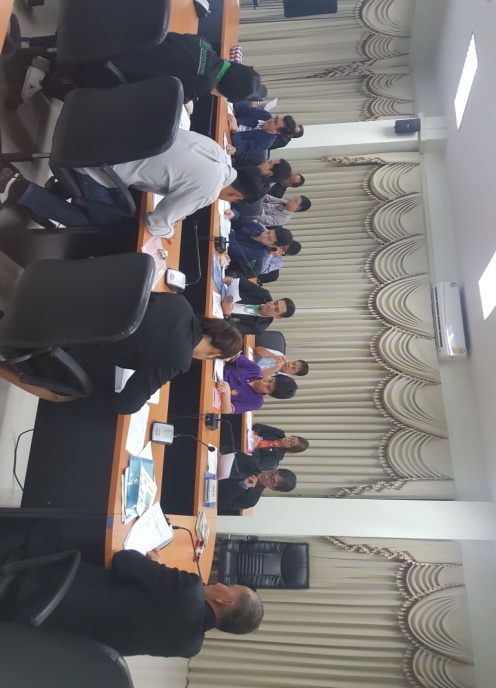 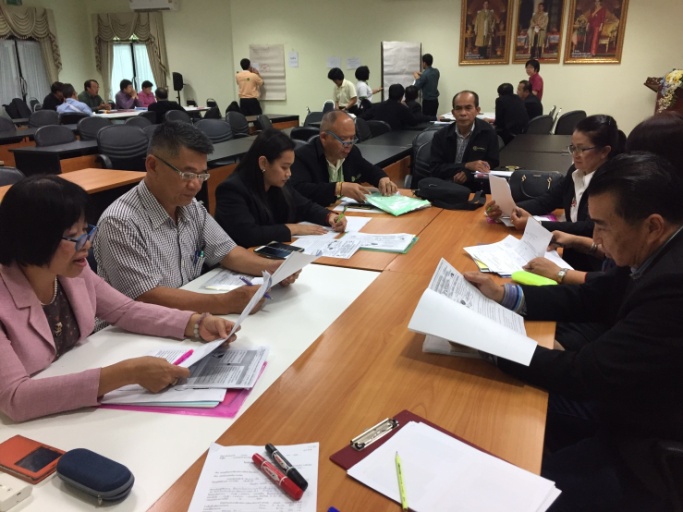 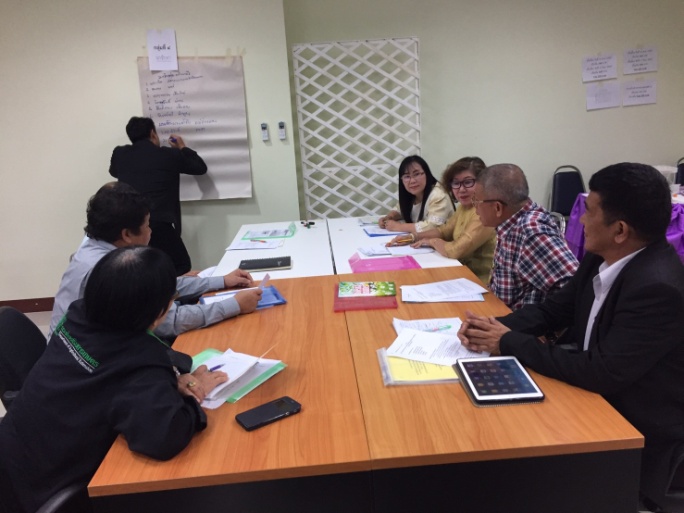 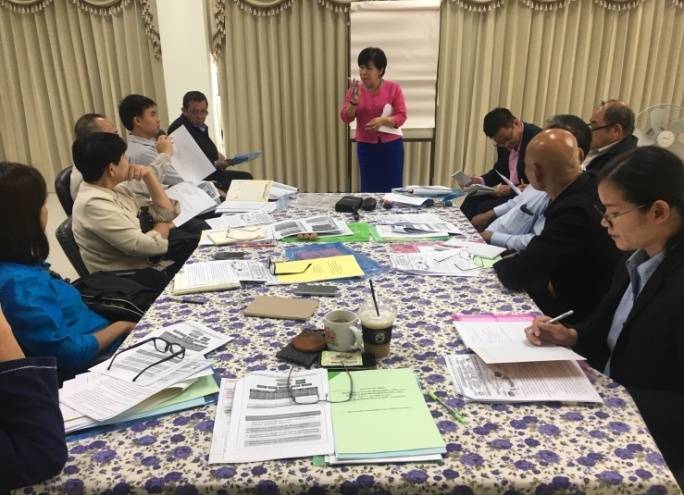 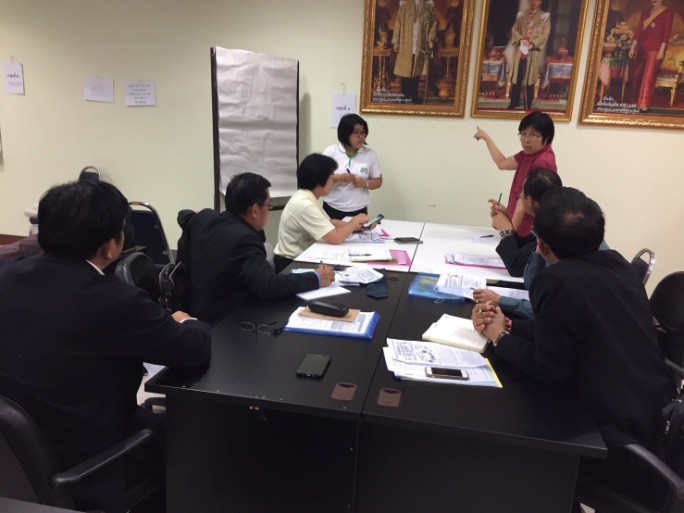 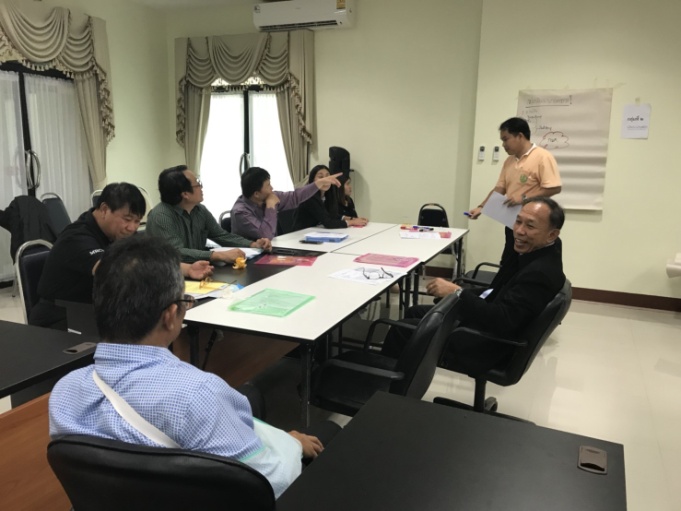 การอภิปรายกลุ่มย่อย รายจังหวัด ประเด็นการบูรณาการ การเชื่อมโยงกระบวนการขับเคลื่อนงานส่งเสริมการเกษตรในพื้นที่เพื่อสนับสนุนการทำงานของสำนักงานเกษตรจังหวัดและสำนักงานเกษตรอำเภอ (แปลงใหญ่ ,ศพก.) แบ่งกลุ่มตามจังหวัด และศูนย์ปฏิบัติการที่รับผิดชอบจังหวัด 8 กลุ่ม ประเด็นการอภิปราย (เฉพาะพื้นที่)1. คัดเลือกพื้นที่ดำเนินการแบบเน้นหนัก (พื้นที่ต้นแบบ) ศพก.+แปลงใหญ่2. กำหนดเป้าหมายของการพัฒนาพื้นที่ต้นแบบ แปลงใหญ ศพก. 	- กำหนดเป้าหมาย และตัวชี้วัดความสำเร็จ ของพื้นที่ต้นแบบ3. บูรณาการกิจกรรม งาน โครงาน ของแต่ละกลุ่มงาน ศูนย์ปฏิบัติการ ลงในพื้นที่แปลงใหญ่ ศพก.	- คัดเลือก กิจกรรม งาน หรือโครงการที่จะเข้ามาดำเนินการในแปลงใหญ่ ศพก.- ทำแผนปฏิบัติงานระบุกิจกรรม วิธีการ ช่วงเวลา สถานที่ ตัวชี้วัด ผู้รับผิดชอบ ในการดำเนินงาน โดยกำหนดเป็น S curve - จัดทำตัวชี้วัดแบบ milestone กำกับทุกช่วงเวลา- จัดทำแผนเยี่ยมเยียน ติดตาม นิเทศระดับจังหวัดสิ่งที่คาดว่าจะได้จากการอภิปรายพื้นที่ดำเนินงานส่งเสริมการเกษตรแบบเน้นหนัก แปลงใหญ่ ศพก. ต้นแบบแผนปฏิบัติงานพร้อมรายละเอียดการดำเนินงาน และตัวชี้วัดความสำเร็จ ในระดับพื้นที่ เพื่อใช้ยึดถือปฏิยบัติในการดำเนินงานส่งเสริมการเกษตรในพื้นที่ต้นแบบแผนการติดตาม เยี่ยมเยียน นิเทศงานระดับพื้นที่ผลการอภิปราย สำนักงานเกษตรจังหวัดเชียงใหม่เป้าหมาย1. smart bigfarm จำนวน 3 แปลงลำไย 3อำเภอ (สารภี/จอมทอง/ไชยปราการ) 1.1 ลดต้นทุน ร้อยละ 10 เพิ่มผลผลิตร้อยละ 10
 1.2 คุณภาพผลผลิตมาตรฐาน GAP 100%
 1.3 smart farmer จำนวน 10 ราย/แปลง
 1.4 smart group จำนวน 3 กลุ่ม/แปลง
 1.5 smart product จำนวนเฉลี่ย 1000 กก./แปลง
 1.6 เพิ่มมูลค่าผลผลิต/แปรรูปจำนวน 3 กลุ่ม
 1.7 เชื่มโยงตลาด/MOU/พันธสัญญา/ออนไลน์ 3กลุ่ม
 1.8 มีรายได้ไม่ต่ำกว่า 180,000 บาท/ราย/ปี2. เกษตรกรนอกแปลงใหญ่ จำนวน 300 ฟาร์ม(ราย)
 2.1 subsistence farming
	มีรายได้แน่นอน จำนวน 240 ฟาร์ม(ราย)
	มีรายได้ไม่น้อยกว่า 50,000 บาท/ฟาร์ม
 2.2 commercial farming
	มีรายได้แน่นอนจำนวน 60 ฟาร์ม(ราย)
	มีรายได้ไม่น้อยกว่า 200,000 บาท/ฟาร์มS curvemilestoneผลการอภิปราย สำนักงานเกษตรจังหวัดลำพูนพื้นที่เป้าหมาย อำเภอแม่ทาพืช ลำไย (นอกฤดู) 900 ต้นสมาชิก 491 ราย พื้นที่ประมาณ 3,786 ไร่เป้าหมาย1. S.Big Farmer       1       แปลง			7. เพิ่มมูลค่า     2  กลุ่ม2. ลดต้นทุน  20%					8. เชื่อมโยงตลาด/MOU/ออนไลน์3. เพิ่มผลผลิต    20%    					9. รายได้ ≥ 180,000 บาท/ปี4. Smart Farmer   70%  (344 คน)			10. นอกแปลงใหญ่5. Smart Group     9 กลุ่ม/แปลง			- มีรายได้แน่นอน                    ฟาร์ม6. Smart Product   70% (2,620 ไร่)			- มีรายได้ไม่น้อยกว่า  90,000 บาท/ฟาร์ม							11. Commercial Farming							เกษตรกร เป็นผู้ประกอบการ    12    ราย                        Smart Agricultural Curveผลการอภิปราย สำนักงานเกษตรจังหวัดลำปาง1. พื้นที่เป้าหมาย	ศพก. อ.เมือง 2. พืช   สับปะรด3. เป้าหมาย  ปรับเปลี่ยนการปลูกสับปะรดปลอดภัย วิถีอินทรีย์ (เกษตรกร 90 ราย พื้นที่ 100 ไร่)4. ตัวชี้วัด - ลดต้นทุน 25% เพิ่มผลผลิต 40% - ผ่าน GAP 90 ราย (100%)- เป็น Smart Farmer 70 ราย- Smart Group  1  กลุ่ม- Smart Product   490  ต้น- เพิ่มมูลค่าจำนวน  1  กลุ่ม  (Premium)- เชื่อมโยงการตลาด/MOU/พันธสัญญา/ออนไลน์MilestoneSmart Agricutural Curveผลการอภิปราย สำนักงานเกษตรจังหวัดแม่ฮ่องสอน1.พื้นที่เป้าหมาย ศพก./แปลงใหญ่ ข้าว ต.ปางหมู อ.เมือง2.เป้าหมาย/ตัวชี้วัด- Smart Bigfarm            1           แปลง- ลดต้นทุน จาก 20% -> 25%- เพิ่มผลผลิต จาก 530 kg. -> 600 kg./ไร่- คุณภาพผลผลิต (ข้าวปลอดภัย)          70%- Smart Farmer    จาก  6 -> 10 คน- Smart Group       2   กลุ่ม- Smart Product     1.เมล็ดข้าวพันธุ์ดี		      2. ข้าวปลอดภัย- การเชื่อมโยงตลาด   ทำ MOU กับบริษัทประชารัฐรักสามัคคี + โรงสีข้าว ผลการอภิปราย สำนักงานเกษตรจังหวัดเชียงราย(อำเภอขุนตาล แปลงใหญ่ข้าว เกษตรกร 294 ราย 2,579 Rs)Milestoneผลการอภิปราย สำนักงานเกษตรจังหวัดพะเยาแปลงใหญ่ลำไย ต.เชียงบาน อ.เชียงคำ/ศพก.ชค.เป้าหมายSmart bigfarm 1 แปลงลดต้นทุน เพิ่มผลผลิต ร้อยละ 30Smart farmer ร้อยละ 80 มากกว่า 180,000 บาท/คร.Smart group 1 กลุ่มSmart product ลำไยคุณภาพ แปรรูปเป็นน้ำตาล(syrup)รับรอง GAP ร้อยละ 80พัฒนา YSF ไม่ร้อยกว่า 1 รายข้อมูลแปลงใหญ่ประธาน นายประสงค์  กองมะลิพื้นที่ ม.1-11 ต.เชียงบาน มีเอกสารสิทธิ์ 783.25 ไร่ ไม่มี 55 ไร่
พื้นที่ ม.1,2,12,14 ต.น้ำแวน มีเอกสารสิทธิ์ 844.50 ไร่ ไม่มี 182 ไร่ฅ
ต.เชียงบาน เกษตรกร 160 ราย พื้นที่ 838.25 ไร่
ต.น้ำแวน เกษตรกร 136 ราย พื้นที่ 1,026.50 ไร่วสช 2 วสชรวม 2 ต. เกษตรกร 296 ราย
พื้นที่ 1,864.75 ไร่Milestoneแผนเยี่ยมเยียน ติดตาม นิเทศระดับจังหวัดผลการอภิปราย สำนักงานเกษตรจังหวัดแพร่1. คัดเลือกพื้นที่ ศพก.ห้วยม้า อ.เมืองแพร่ /แปลงใหญ่ข้าว อ.เมืองแพร่1.1 ลดต้นทุน/เพิ่มผลผลิต ร้อยละ   12,16 1.2 คุณภาพมาตรฐาน GAP   100%  1.3 Smart Farmer      115     ราย/แปลง1.4 Smart Group     4      กลุ่ม/แปลง1.5 Smart Product จำนวน     700    ต้น/แปลง1.6 เพิ่มมูลค่าผลผลิต/แปรรูป     2        กลุ่ม1.7 เชื่อมโยงตลาด/MOU/พันธสัญญา(ระหว่างศูนย์ข้าวชุมชนด้วยกัน)/ออนไลน์1.8 มีรายได้ไม่ต่ำกว่า 180,000 บาท/ราย/ปี2. เกษตรกรนอกแปลงใหญ่ จำนวน                 ฟาร์ม2.1 Subsistance Farming      		มีรายได้แน่นอน จำนวน             ฟาร์ม     		มีรายได้ไม่น้อยกว่า                           บาท/ฟาร์ม2.2 Commercial Farming      		มีรายได้แน่นอน จำนวน             ฟาร์ม     		 มีรายได้ไม่น้อยกว่า                           บาท/ฟาร์ม3. เกษตรกรเป็นผู้ประกอบการ จำนวน       35   รายSmart Agricultural CurveGrowthผลการอภิปราย สำนักงานเกษตรจังหวัดน่านSmart BigfarmSmart Agricultural Curvemilestoneภาพกิจกรรมการอภิปราย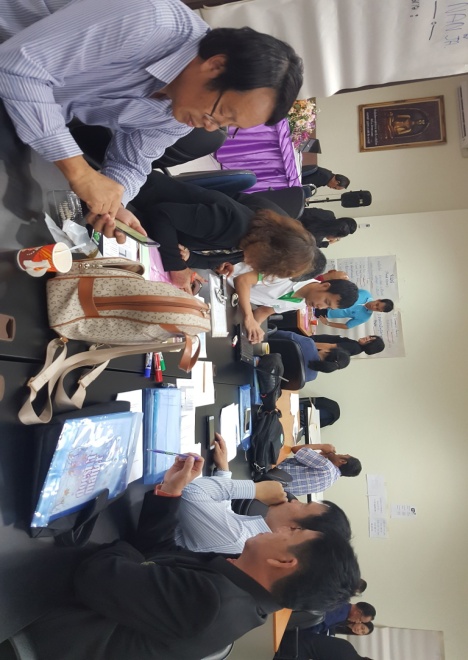 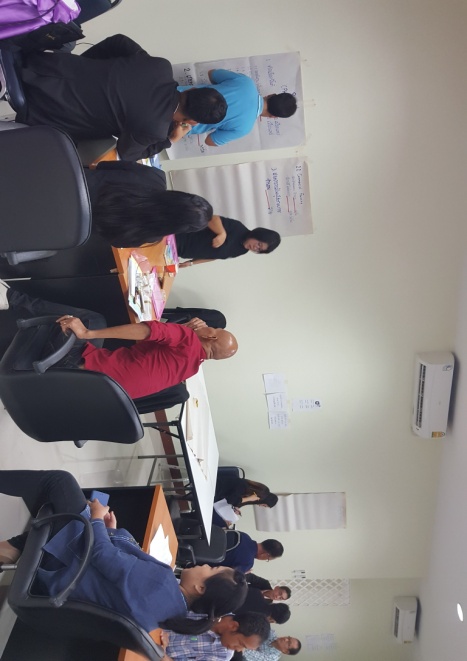 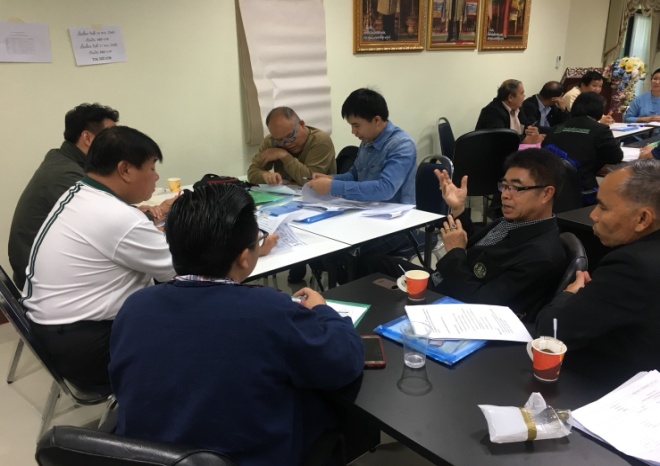 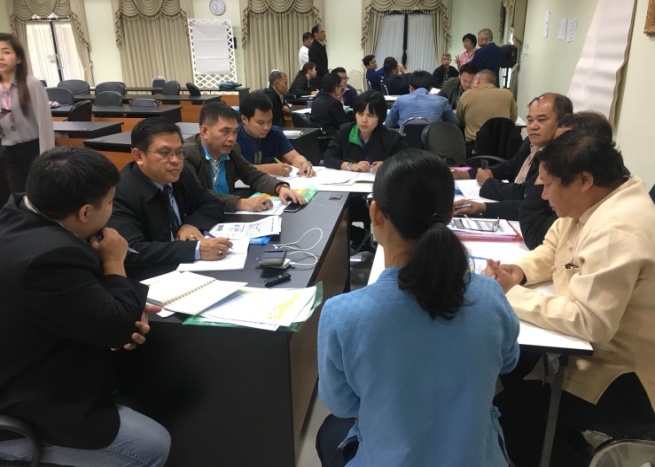 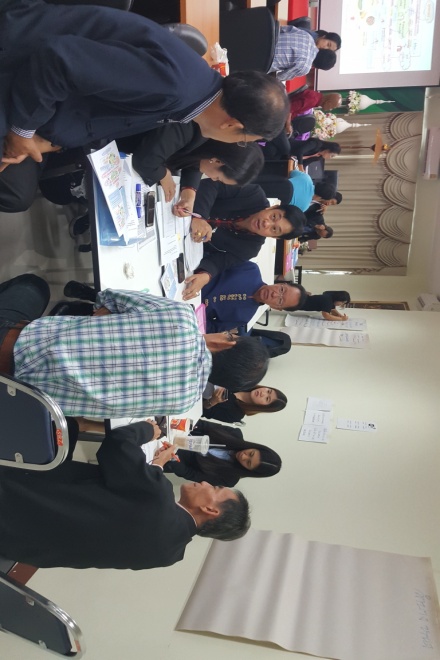 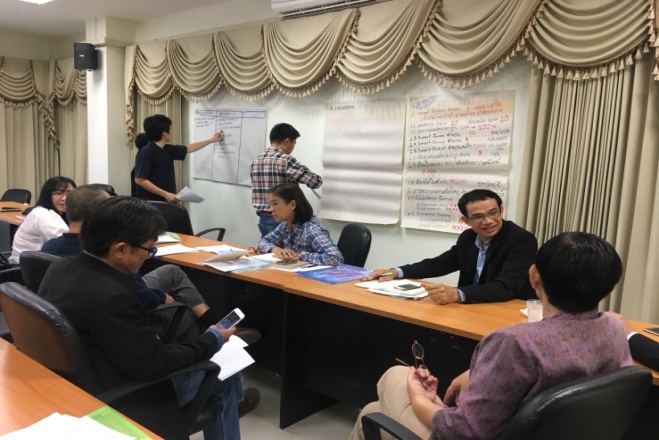 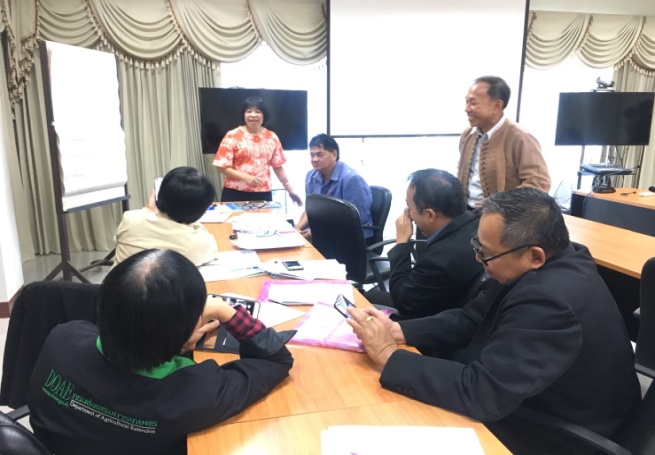 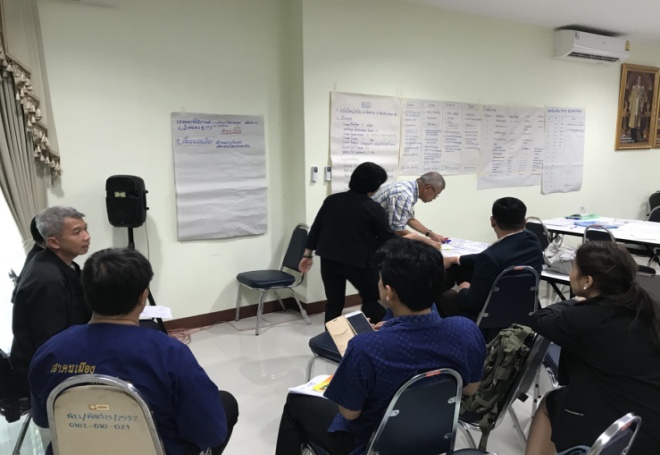 รวมภาพกิจกรรมการสัมมนาฯ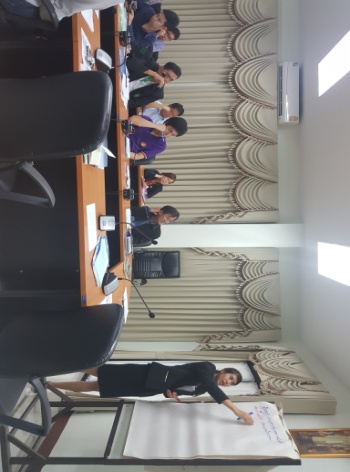 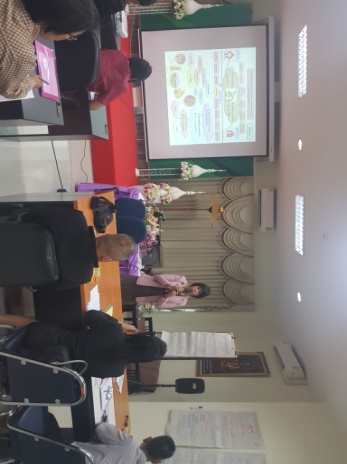 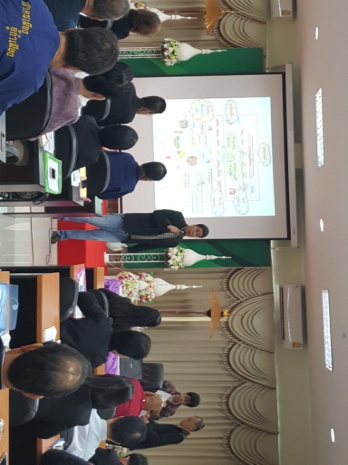 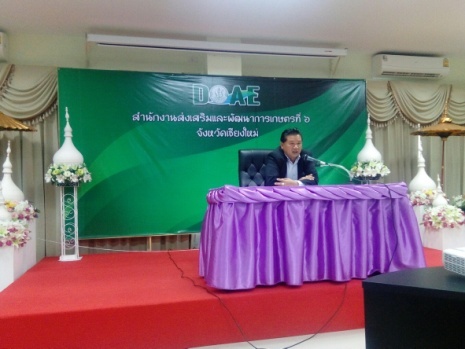 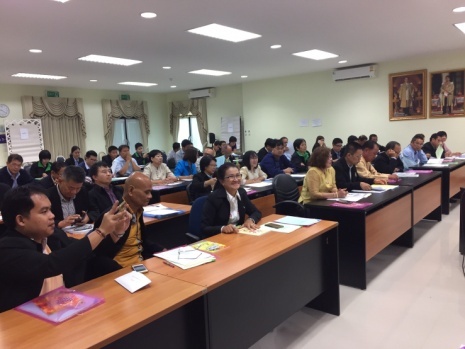 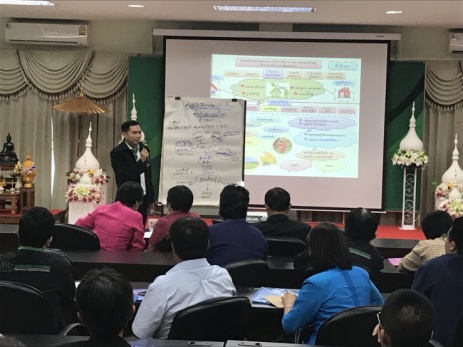 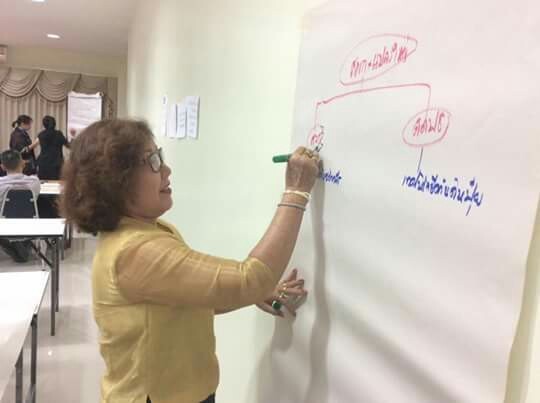 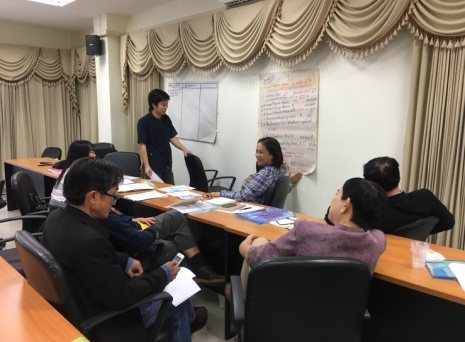 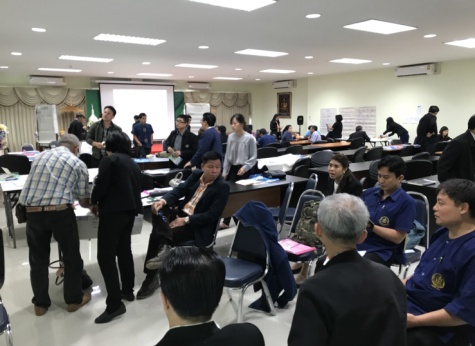 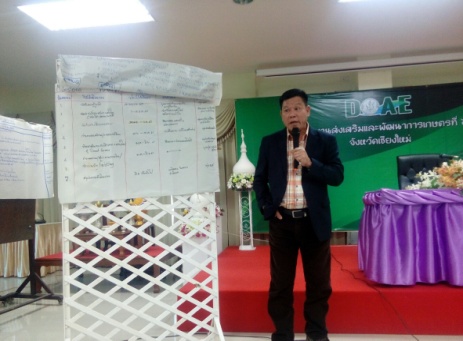 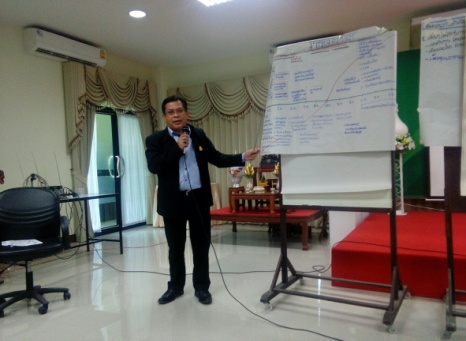 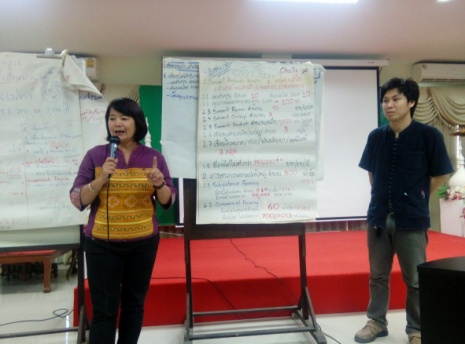 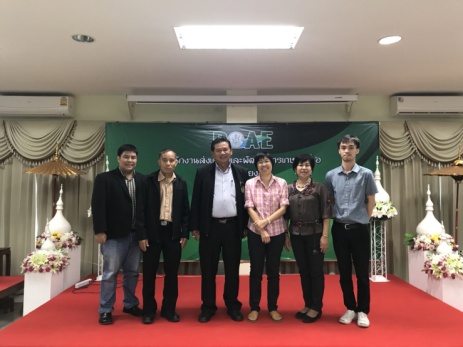 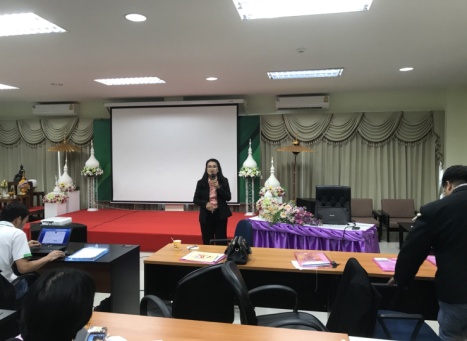 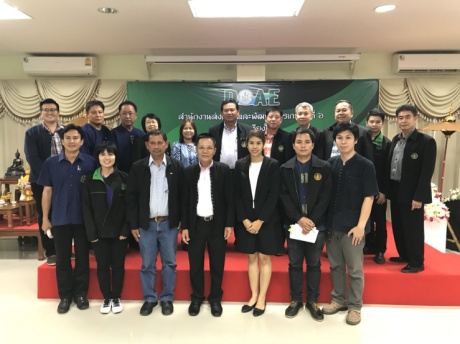 วิธีการวิธีการวิธีการตัวชี้วัด1.ชี้แจงโครงการ วัตถุประสงค์ การดำเนินงาน ระดับจังหวัด/อำเภอ2.คัดเลือกพื้นที่/เกษตรกร3.วิเคราะห์สภาพการผลิตกำหนดแนวทาง หลักสูตร4.ค้นหานวัตกรรม องค์ความรู้ในพื้นที่5.ถ่ายทอดเทคโนโลยี- ลดต้นทุน- เพิ่มประสิทธิภาพ- เพิ่มผลผลิต1.จัดทำแปลงเรียนรู้/ฐานเรียนรู้2.ศึกษาดูงาน3.ประเมินปลงตามมาตรฐาน GAP อินทรีย์1.สรุปบทเรียน ถอดองค์ความรู้ต่อยอดการพัฒนา2.พัฒนาเกษตรกร สู่-Smart Farmer-Smart Group-Smart product3.ติดตามประเมินผลโครงการ/กิจกรรม1.ลดต้นทุน ร้อยละ.........2.เพิ่มประสิทธิภาพ ร้อยละ.......3.เพิ่มผลผลิต ร้อยละ.........4.เกษตรกรมีรายได้ 180,000บาท/ครัวเรือนร้อยละ............ไตรมาส1 (ต.ค.–ธ.ค.60)ไตรมาส2 (ม.ค.-มี.ค.60)ไตรมาส3 (เม.ย.-มิ.ย.60)ไตรมาส4 (ก.ค.-ก.ย.60)เป้าหมายเป้าหมายเป้าหมายเป้าหมาย1.เจ้าหน้าที่ระดับจังหวัด/อำเภอทราบและเข้าใจโครงการ2.วางแผนและขับเคลื่อนการพัฒนากลุ่ม/บุคลากร(เกษตรกร)3.บูรณาการหน่วยงานที่เกี่ยวข้อง1.ศพก.จังหวัดละ 2 ศูนย์ รวม 16 ศูนย์2.แปลงใหญ่ 20%3.สร้าง Smart Farmer และเครือข่าย 60%4.พัฒนา/แปรรูปสินค้าแปลงใหญ่ แปลงละ 1 กลุ่ม1.ศพก. 16 ศูนย์-สร้างเครือข่าย-พัฒนาสินค้า 1 ชนิดต่อศูนย์-ส่งเสริมให้เกิดนวัตกรรมในการแปรรูป2.แปลงใหญ่ 20%-เกิดSF และเครือข่ายมากกว่า 60%-เกิดสินค้า 1 กลุ่ม/แปลง1.ศพก.จังหวัดละ 2 ศูนย์ รวม 16 ศูนย์2.แปลงใหญ่ 20%3.สร้าง Smart Farmer และเครือข่าย 60%4.พัฒนา/แปรรูปสินค้าแปลงใหญ่ แปลงละ 1 กลุ่ม1.ศพก. 16 ศูนย์-มีชีวิต ระบบข้อมูล เทคโนโลยี องค์ความรู้และนวัตกรรม สินค้า 1 ชนิด/ศูนย์2.เกษตรกรแปลงใหญ่มีรายได้ไม่น้อยกว่า 180,000 บาท/ครัวรือน3.กระบวนการผลิตแปลงใหญ่พัฒนา Smart product เข้าสู่ระบบตลาดวิธีการวิธีการวิธีการ1.ศพก.จังหวัดละ 2 ศูนย์ รวม 16 ศูนย์2.แปลงใหญ่ 20%3.สร้าง Smart Farmer และเครือข่าย 60%4.พัฒนา/แปรรูปสินค้าแปลงใหญ่ แปลงละ 1 กลุ่ม1.ศพก. 16 ศูนย์-มีชีวิต ระบบข้อมูล เทคโนโลยี องค์ความรู้และนวัตกรรม สินค้า 1 ชนิด/ศูนย์2.เกษตรกรแปลงใหญ่มีรายได้ไม่น้อยกว่า 180,000 บาท/ครัวรือน3.กระบวนการผลิตแปลงใหญ่พัฒนา Smart product เข้าสู่ระบบตลาด1.ประชุมสัมมนาเชิงปฏิบัติการ2.ประชาสัมพันธ์ในเวที กสก. MM DM1.ประเมิน Smart farmer /กลุ่ม และ IFPP2.ให้ความรู้และสนับสนุนเกษตรกร/กลุ่ม ตามIFPP3.ประสานหน่วยงานภาคี4.จัดเวทีแลกเปลี่ยนเรียนรู้5.พัฒนาผู้นำเกษตรกร/กลุ่มต้นแบบและเครือข่าย6.ศึกษาดูงานศพก.1.ถอดองค์ความรู้ ด้านการรวมกลุ่มและการแปรรูป รวบรวมและเผยแพร่2.จัดตั้งเครื่อข่ายและช่องทางการสื่อสารแปลงใหญ่1.พัฒนาเกษตรกรสู่การเป็น Smart farmer2.พัฒนาSmart product ,Smart group3.ถอดองค์ความรู้1.ศพก.จังหวัดละ 2 ศูนย์ รวม 16 ศูนย์2.แปลงใหญ่ 20%3.สร้าง Smart Farmer และเครือข่าย 60%4.พัฒนา/แปรรูปสินค้าแปลงใหญ่ แปลงละ 1 กลุ่ม1.ศพก. 16 ศูนย์-มีชีวิต ระบบข้อมูล เทคโนโลยี องค์ความรู้และนวัตกรรม สินค้า 1 ชนิด/ศูนย์2.เกษตรกรแปลงใหญ่มีรายได้ไม่น้อยกว่า 180,000 บาท/ครัวรือน3.กระบวนการผลิตแปลงใหญ่พัฒนา Smart product เข้าสู่ระบบตลาดไตรมาส1 (ต.ค.–ธ.ค.60)ไตรมาส2 (ม.ค.-มี.ค.60)ไตรมาส3 (เม.ย.-มิ.ย.60)ไตรมาส4 (ก.ค.-ก.ย.60)วิธีการวิธีการวิธีการตัวชี้วัด1.สร้างความเข้าใจเวที PW2.ประชุมกรรมการ ศพก./แปลงใหญ่3.วิเคราะห์ศักยภาพ วางแผนการดำเนินงาน4.สร้างความเข้าใน SC5.จัดทำแผนพัฒนา/บูรณาการ ราย ศพก./แปลงใหญ่(SC+กษจ.+กลุ่ม)6.สร้างความเข้าใจกับพื้นที่1.ขับเคลื่อนการทำงานตามแผนปฏิบัติงาน2.ถ่ายทอดอคโนโลยี3.ประชุมกรรมการ ศพก. /แปลงใหญ่4.จัดเวทีแลกเปลี่ยนเรียนรู้5.พัฒนาเกษตรกรผู้นำ6.Field day7.ติดตามนิเทศงาน1.Field day2.พัฒนาเกษตรกรผู้นำ3.ถอดองค์ความรู้4.ติดตามนิเทศงาน5.เชื่อมโยงเครือข่ายตลาด1.พัฒนาเกษตรกรต้นแบบ2.นิเทศงาน3.ติดตามและประเมินผล     - ตามระบบ     - ตามตัวชี้วัดไตรมาส1 (ต.ค.–ธ.ค.60)ไตรมาส2 (ม.ค.-มี.ค.60)ไตรมาส3 (เม.ย.-มิ.ย.60)ไตรมาส4 (ก.ค.-ก.ย.60)วิธีการวิธีการวิธีการตัวชี้วัด1.พัฒนาเจ้าหน้าที่อารักขาพืช2.พัฒนราสมาชิก ศจช. ศดปช. 1.พัฒนาสามาชิก ศพก.2.พัฒนาสมาชิกแปลงใหญ่3.ทำแปลงเรียนรู้ ศึกษา ทดสอบ4. รณรงค์ประชาสัมพันธ์1.ทำแปลงเรียนรู้ ศึกษา ทดสอบ2.รณรงค์ประชาสัมพันธ์1.ทำแปลงเรียนรู้ ศึกษา ทดสอบ2.รณรงค์ประชาสัมพันธ์ไตรมาส1 (ต.ค.–ธ.ค.60)ไตรมาส2 (ม.ค.-มี.ค.60)ไตรมาส3 (เม.ย.-มิ.ย.60)ไตรมาส4 (ก.ค.-ก.ย.60)ขั้นตอนการดำเนินงานวิธีดำเนินงานกิจกรรม1. เพิ่มประสิทธิภาพการผลิต
 - ลดต้นทุน ร้อยละ 10
 - เพิ่มผลผลิต ร้อยละ 10
 - เพิ่มคุณภาพผลผลิต AA 50%1. ส่งเสริมเทคโนโลยีการตัดแต่งกิ่งอย่างถูกต้อง ร้อยละ 30
2. เทคโนโลยีการตัดแต่งช่อผล ร้อยละ 10
3. การใช่ปุ๋ยสั่งตัด ร้อยละ 5
4. การใช้สารชีวภัณฑ์สมุนไพร ร้อยละ 5
5. การทำปุ๋ยหมักใช้เอง ร้อยละ 30
6. การใช้แมลงช่วยผสมเกสร(ผึ้ง/ชันโรง) ร้อยละ 5
7. การให้น้ำระบบสปริงเกอร์ ร้อยละ 301. ถ่ายทอดและปฏิบัติ
2. ศึกษาดูงาน
3. ทำแปลงเรียนรู้เป้าหมาย1 จังหวัด 3 อำเภอ- ทราบและเข้าใจทิศทางการดำเนินงานส่งเสริมแปลงใหญ่ลำไย- วางแผนขับเคลื่อนงานส่งเสริมแปลงใหญ่ลำไยวิธีการดำเนินงาน- สร้างความเข้าใจแก่เจ้าหน้าที่ระดำ อำเภอ, ตำบล, กลุ่ม- จัดเวทีเกษตรกรเพื่อวิเคราะห์ปัญหาและความต้องการเกษตรกร- จัดทำข้อมูล IFPPเป้าหมาย3 ศพก. โดยคณะกรรมการ คณะทำงาน ศพก. สู่แปลงใหญ่- ขับเคลื่อนโดยเทคโนโลยี นวัตกรรม/องค์ความรู้เพื่อลดต้นทุน, เพิ่มผลผลิต, เพิ่มคุณภาพวิธีการดำเนินงาน- แต่งตั้งคณะกรรมการแปลงใหญ่ลำไย- คณะทำงานจัดทำข้อมูล- ส่งเสริมเทคโนโลยีที่เหมาสมในการผลิตลำไย- ติดตามนิเทศงานเป้าหมาย- เกิดแปลงเรียนรู้สู่การปฏิบัติ จำนวน 3 แปลง- smart farmer 10 ราย- smart group 3 กลุ่ม- smart product 1000 กก./ไร่- เชื่อมโยงตลาด/MOU 3 กลุ่มวิธีการดำเนินงาน- จัดทำแปลงเรียนรู้- ถอดบทเรียน/องค์ความรู้- ทำสัญญาซื้อขาย- สร้างตลาดออนไลน์เป้าหมาย- เกิด smart bigfarm 3 แปลง- ผลผลิตมีคุณภาพ AA 50%- ผลผลิตเพิ่มขึ้น 10%- ลดต้นทุน 10%- มีตลาดรองรับแน่นอน- เกิด smart group, smart product, smart farm- เกษตรกรมีรายได้ต่อเนื่องแน่นอนไม่น้อยกว่า 180,000ขั้นตอนวิธีดำเนินงานว/ด/ป ดำเนินการรายละเอียดผู้รับผิดชอบ1สร้างความเข้าใจแก่เจ้าหน้าที่จังหวัดสู่อำเภอ/ตำบล23 พย 60
(ระยะเวลา 1 วัน)ประชุมชี้แจงการดำเนินงานกลุ่มยุทธศาสตร์ จังหวัด2จัดเวทีเกษตรกรเพื่อวิเคราะห์ปัญหาและความต้องการของเกษตรกร + จัดทำข้อมูล IFPP6 ธค 60
(ระยะเวลา 1 วัน)- จัดเทีโดยเชิญเกษตรเป้าหมาย เพื่อวิเคราะห์ปัญหาและความต้องการ- ถ่ายทอดความรู้เรื่องการทำแผนธุรกิจอำเภอและหน่วยงานบูรณาการ3คัดเลือกคณะกรรมการแปลงใหญ่/คณะทำงานจัดทำข้อมูล7 มค 60
(ระยะเวลา 1 วัน)เรียกประชุมสมาชิก เพื่อคัดเลือกคณะกรรมการบริหารแปลงใหญ่ โดยการคัดเลือกของสมาชิก พร้อมทั้งคัดเลือกคณะทำงานขับเคลื่อน (8ชุด)สมาชิกกลุ่ม4ส่งเสริมเทคโนโลยีที่เหมาะสมในการผลิตลำไยและติดตามนิเทศงาน14 มค 61 – 31 มีค 61- องค์ความรู้1. ฝึกอบรม/ปฏิบัติ การตัดแต่งกิ่ง/ช่อผล2. ฝึกอบรมการใช้ปุ๋ยสั่งตัด3. การผลิตและใช้สารชีวภัณฑ์/สมุนไพร4. การทำปุ๋ยหมักใช้เอง5. การใช้แมลงผสมเกสร6. การให้น้ำระบบสปริงเกอร์จังหวัด / อำเภอ / หน่วยงานบูรณาการ5จัดทำแปลงเรียนรู้1 พค 61 – 31 พค 61จัดทำแปลงสาธิตอำเภอ / หน่วยงานบูรณาการ6จัดตั้งกลุ่มวิสาหกิจ1 เมย 61ให้จดทะเบียนวิสาหกิจชุมชนอำเภอ7เชื่อมโยงเครือข่ายการตลาด1 มิย 61 – 30 มิย 61เชิญผู้ประกอบการทำ MOU การซื้อขายกับเกษตรกรรัฐ + เอกชน + กลุ่มขั้นตอนการดำเนินงาน1. เพิ่มประสิทธิภาพการผลิต1.1 ลดต้นทุน  20%(19,266 บ. เหลือ 17,268 บ./ไร่1.2 เพิ่มผลผลิต 20%(1,000->1,200 กก./ไร่)2. พัฒนา- Smart Farmer- Smart Group- Smart Product- เพิ่มมูลค่า/แปรรูปวิธีการ- การใช้ปุ๋ยตามค่าวิเคราะห์ดิน- การทำปุ๋ยหมักใต้ต้นลำไย- การใช้สารชีวภัณฑ์สดทดแทนการใช้สาเคมี- การตัดแต่งกิ่ง- การตัดแต่งช่อผล- IPM- ระบบน้ำสปริงเกอร์- IFPP- แผนธุรกิจ- สร้างความเข้มแข็ง- ลำไยอบแห้ง/ลำไยสดคุณภาพ- ผลิตภัณฑ์ใหม่กิจกรรม1. อบรมถ่ายทอด+ฝึกปฏิบัติ2. ศึกษาดูงาน3. ต่อยอดงานวิจัย(เปลี่ยน Mind set)สร้างความเข้าใจกับเจ้าหน้าที่เรื่อง IFPP/แผนธุรกิจเป้าหมาย1. สร้างความเข้าใจทุกระดับ- จนท.+หน่วยงานภาคี+SC- กรรมการ ศพก.+แปลงใหญ่- เกษตรกรเป้าหมาย2. ปรับคณะกรรมการ3. ปรับฐานข้อมูล - IFPP- Big Farm4. เชื่อมโยงการตลาดวิธีการดำเนินงานPW+DM+WW+MM+SC1. ประชุมคณะกรรมการ จ.+อ.2. อบรม+ศึกษาดูงาน3. รับสมัครเกษตรกรเข้าร่วมโครงการต.ค.-ธ.ค.60เป้าหมาย1. ศพก.+แปลงใหญ่ มีระบบฐานข้อมูล2. ทราบแผนการผลิต IFPP3. Training Need4. ส่งเสริมเกษตรนอกแปลงใหญ่5. เชื่อมโยงการตลาดวิธีการดำเนินงาน1. คณะกรรมการ ศพก.+แปลงใหญ่ร่วมวิเคราะห์+สังเคราะห์ข้อมูล/IFPP2. ทำแผนสนับสนุน+SC3. ถ่ายทอดเทคโนโลยี+ศึกษาดูงาน4. ส่งเสริมเกษตรกรนอกแปลงใหญ่ม.ค.-มี.ค.61เป้าหมาย1. ศพก.+แปลงใหญ่ ได้รับการส่งเสริมนวัตกรรม/เทคโนโลยี2. เกษตรกรพัฒนาเป็น Smart Farmer/Group/Product3. เชื่อมโยงการตลาดวิธีการดำเนินงาน1. ถ่ายทอดเทคโนโลยี+นวัตกรรม2. Field Day3. ถอดองค์ความรู้4. พัฒนาเกษตรกรสู่ Smart Farmer/Group/Product5. ประชุมคณะกรรมการ จ.+อ.เม.ย.-มิ.ย.61      เป้าหมาย1. ศพก.+แปลงใหญ่ต้นแบบ เป็นแหล่งเรียนรู้ตลอดเวลา 2. เกิดนวัตกรรมใหม่ในแปลง3. ขยายเครือข่าย4. ยกระดับ SF5. เชื่อมโยงการตลาด  ก.ค.-ก.ย.61แนวทางการดำเนินงาน1. เพิ่มประสิทธิภาพการผลิต- ลดต้นทุน 25%- เพิ่มผลผลิต 40%- GAP 100% (90ราย)2. เพิ่มมูลค่า- Smart Farmer 70 ราย- Smart Product 490 ต้น- Smart Group 1 กลุ่ม- เชื่อมโยงตลาดวิธีการดำเนินงาน1. ส่งเสริมการปรับปรุงบำรุงดิน/ใช้สารชีวภัณฑ์2. ส่งเสริมการใช้เทคโนโลยีกฤษณะโมเดล3. ส่งเสริมการใช้เครื่องจักรกลการเกษตร4. ส่งเสริมการปลูกพืชเสริมในแปลงสับปะรดเพื่อเพิ่มรายได้5. ส่งเสริมการรวมกลุ่ม/การเชื่อมโยงตลาดกิจกรรมการดำเนินงาน1. ถ่ายทอดความรู้การปรับปรุงบำรุงดิน/ใช้สารชีวภัณฑ์2. ถ่ายทอดความรู้การใช้เทคโนโลยีกฤษณะโมเดล3. ถ่ายทอดความรู้การใช้เครื่องจักรกลการเกษตร4. ถ่ายทอดความรู้การปลูกพืชเสริมในแปลงสับปะรดเพื่อเพิ่มรายได้5. ถ่ายทอดความรู้การรวมกลุ่ม/การเชื่อมโยงการตลาดขั้นตอน123456789วิธีการดำเนินงานนโยบายสู่การปฏิบัติสร้างความเข้าใจแก่เจ้าหน้าที่ระดับจังหวัดสร้างความเข้าใจแก่เจ้าหน้าที่ระดับอำเภอประชุมชี้แจงสร้างความเข้าใจคณะกรรมการและสมาชิก ศพก. แปลงใหญ่ดำเนินกิจกรรมตามแผนงาน- อบรมถ่ายทอดความรู้การปรับปรุงดิน/การใช้สารชีวภัณฑ์- อบรมถ่ายทอดความรู้การผลิตกฤษณะโมเดล- อบรมถ่ายทอดความรู้การปลูกพืชเสริมในแปลงสับปะรดเพื่อเพิ่มรายได้- อบรมการให้ความรู้การรวมกลุ่ม/การเชื่อมโยงตลาด/การพัฒนาบรรจุภัณฑ์สนับสนุนปัจจัยการผลิตตามโครงการติดตามให้คำแนะนำติดตามและประเมินผลการปฏิบัติงานสรุปผลสัมฤทธิ์การดำเนินงานวันดำเนินการ16-17 พ.ย.6021 พ.ย.6030 พ.ย.601 ธ.ค.6022-29 ธ.ค.6019-21 ธ.ค.6022-29 ธ.ค.60ม.ค.61ม.ค.-ก.ย.61ก.ย.61ธ.ค.61-ม.ค.62รายละเอียด- นโยบาย สสก.6- แนวทางการดำเนินงาน การปฏิบัติงาน การบูรณาการ (ศพก. แปลงใหญ่)- สร้างความเข้าใจทีมงานระดับอำเภอ- ชี้แจงรายละเอียดโครงการ-จัดตั้งคณะกรรมการและคณะทำงาน- คัดเลือกเกษตรกรต้นแบบเข้าร่วมโครงการดำเนินการตามรายละเอียดกิจกรรมผู้รับผิดชอบเขต 6สนง.กษจ.ลป.สนง.กษจ.+กษอ.สนง.กษจ.+กษอ.คณะกรรมการ ศพก แปลงใหญ่ และสมาชิกสนง.กษจ.+กษอ.- SF ต้นแบบ- ศูนย์เนื้อเยื่อ ลพ.สนง.กษอ.สนง.กษอ.สนง.กษอ.สนง.กษอ.เป้าหมาย- จ./อ. เข้าใจการดำเนินการ- จ./อ. วางแผนขับเคลื่อนงานใน พท.- คณะกรรมการ+สมาชิก ศพก./แปลงใหญ่ มีความเข้าใจการดำเนินงาน- แปลงใหญ่ ลดต้นทุน 25%เพิ่มผลผลิต 40%เพิ่มมูลค่า (Premium)วิธีการ- สร้างความเข้าใจแก่ จนท. ระดับ จ./อ.- สร้างความเข้าใจ (ศพก./แปลงใหญ่)แต่งตั้งคณะกรรมการคัดเลือกเกษตรกรต้นแบบเข้าร่วมโครงการ- วางแผนงาน/กิจกรรมดำเนินกิจกรรมตามแผน-ถ่ายทอดความรู้ตามแผนต.ค.-ธ.ค.60เป้าหมาย- ส่งเสริมการปลูกสับปะรดปลอพภัย (กฤษณะโมเดล)- แผนการผลิตรายแปลง- แผนการผลิตรายบุคคลวิธีการ- สนับสนุนปัจจัยการผลิตในการจัดทำแปลงใหญ่- ให้คำแนะนำ กระบวนการผลิต จัดทำแผนการผลิต ม.ค.-มี.ค.61เป้าหมาย- เกษตรกร 90 รายพท. 100 ไร่วิธีการ- ติดตามให้คำแนะนำการผลิตสับปะรดปลอดภัย- ติดตามการดำเนินงาน- ติดตามประเมินผลการดำเนินงาน- ประเมินแปลงตามระบบ GAPเม.ย.-มิ.ย.61เป้าหมายแปลงใหญ่ลดต้นทุน 25%เพิ่มผลผลิต 40%เกษตรกร ผ่าน GAP 100%Smart Farmer 70 รายSmart Group 1 กลุ่มSmart Product 490 ต้นเพิ่มมูลค่า (สับปะรดพรีเมียม)เชื่อมโยงการตลาด/MOU/พันธสัญญา/ออนไลน์ก.ค.-ก.ย.61ขั้นตอนการดำเนินงานวิธีการดำเนินงาน & ขั้นตอนกิจกรรมการดำเนินงาน@เพิ่มประสิทธิภาพการผลิต1. ลดต้นทุน (เป้าหมายร้อยละ25) จาก3000 เป็น 2,250/R 1.1 การใช้เมล็ดพันธุ์ (เป้าลดลง 10%) 1.2 ลดการใช้ปุ๋ยเคมี (เป้าลดลง 10%) 1.3 ลดการใช้สารเคมี (เป้าลดลง 5%)2. เพิ่มผลผลิตและรายได้ (เป้าหมาย 25%)1.1.1 ลดอัตราการใช้ให้ตรงตามคำแนะนำ- นาหว่าน(25-30) > 20(70%) 206ราย (เดิม740 เหลือ 440 ลดลง 300)- นาดำ 10-15 > 5-7(30%)1.1.2 ตั้งคณะกรรมการติดตาม ตรวจสอบ1.2.1 ใช้ปุ๋ยเคมีตามการวิเคราะห์ดิน (เดิม700 เหลือ 500 ลด 200)1.2.2 การใช้ปุ๋ยพืชสด1.2.3 การใช้ปุ๋ยอินทรีย์/ปุ๋ยคอก (ถ้าใช้ 1.2.1+1.2.2+1.2.3 จาก 700 เหลือ 400 ลด 300)1.3.1 เปลี่ยนการใช้สารชีวภัณฑ์ (เดิม100 ใหม่ 50)1.3.2 วัชพืชไร่ละ 100 (ค่าแรงตัวเองลดเหลือ 50)เป้าหมายร้อยละ 15
(เดิม 695 เป็น 800 กก./ไร่)- ใช้เมล็ดพันธุ์ดี- ไถกลบตอซัง- ใช้ปุ๋ยน้ำหมักชีวภาพจากหอยเชอรี่เป้าหมายร้อยละ 10- ปรับระบบโครงสร้างการผลิต  * ระบบน้ำ  * ระบบการปลูก  * เพิ่มมูลค่าผลิตภัณฑ์  * ปรับปรุงคุณภาพ ผลผลิต คัดคุณภาพผลผลิต  * แปรรูปผลผลิต- สร้างความเข้าใจ, ปชส. เผยแพร่, ทำข้อตกลง- ทำแปลงเปรียบเทียบศึกษาทดสอบ ทดลอง- การถ่ายทอดความรู้- จัดงานรณรงค์- ทำแปลงเปรียบเทียบ ศึกษาทดสอบ ทดลองเหมือนข้อ 1.2- ใช้กระบวนการโรงเรียนเกษตรกร- ส่งเสริมการผลิตตามหลักการของปรัชญาเศรษฐกิจพอเพียง- บูรณาการกับหน่วยงานที่เกี่ยวข้องเพื่อสนับสนุนการเพิ่มรายได้เป้าหมาย1. เจ้าหน้าที่ คณะกรรมการ2. เกษตรกรวิธีดำเนินการ1. สร้างความเข้าใจ จนท จังหวัด/อำเภอ2. ประชาสัมพันธ์สมาชิก ศพก/แปลงใหญ่ไตรมาส 1เป้าหมาย1. ศูนย์ ศพก. คณะกรรมการ2. แปลงใหญ่วิธีดำเนินการ1. ทำแปลงเปรียบเทียบ ศึกษา ทดสอบ ทดลอง2. รณรงค์การขับเคลื่อนเรื่องการลดต้นทุนด้วยเทคโนโลยีให้เหมาะสมกับพื้นที่ และชนิดพืชด้วยองค์ความรู้3. เพิ่มผลผลิตโดยใช้กระบวนการ รร.เกษตรกรติดตาม + นิเทศไตรมาส 2เป้าหมาย1. ศูนย์ ศพก. ต้นแบบ2. แปลงใหญ่ต้นแบบ3. ผลผลิตแปลงใหญ่วิธีดำเนินการ1. ถ่ายทอดความรู้ ถอดองค์ความรู้2. ทำแปลงทดสอบ ทดลองโดยใช้เทคโนโลยีที่เหมาะสมกับพื้นที่/ชนิดพืช3. พัฒนาสมาชิก ศพก. เน้นเกษตรกรแปลงใหญ่ Smart farmerติดตาม+นิเทศไตรมาส 3เป้าหมาย1. ศพก. และแปลงใหญ่ นำไปสู่กระบวนการผลิต โดยลดต้นทุนโดยใช้เมล็ดพันธุ์ ลดลงไร่ละ 300 บาท2. ลดการใช้ปุ๋ยเคมีไร่ละ 300 บาท3. ลดการใช้สารเคมีไร่ละ 150 บาทรวมลดต้นทุน 750 บาท4. เพิ่มผลผลิต 15%จาก ไร่ละ 695 กก. เป็น 800 กก./ไร่5. เกษตรกรแปลงใหญ่มีรายได้ที่แน่นอน มั่นคง ไม่น้อยกว่า 180,000 บาท/ปีประเมิน+สรุปผลไตรมาส 4ขั้นตอนวิธีดำเนินงานว/ด/ป ดำเนินการรายละเอียดผู้รับผิดชอบ1จัดทำแผนปฏิบัติ20-30 พย 60บูรณาการจัดทำแผนกลุ่มฝ่ายและผู้เกี่ยวข้องกลุ่มยุทธศาสตร์2จัดประชุมชี้แจง ศพก+แปลงใหญ่ (สมาชิก) + หน่วยการภาคี1-15 ธค 60จัดเวที ศพก+แปลงใหญ่ สร้างความเข้าใจสนง.กษอ.+ผู้รับผิดชอบศพก+แปลงใหญ่3จัดทำแปลงศึกษาทดสอบ30 เมย – กย 61ศึกษาทดสอบ ทดลองในแปลงเกษตรกรกลุ่มส่งเสริมการผลิต+อารักขาพืช4ถ่ายทอดองค์ความรู้+ถอดบทเรียนเมย – พค 61กี่ฝึกอบรม+เวทีแลกเปลี่ยนเรียนรู้กลุ่มส่งเสริมการผลิต5พัฒนาศักยภาพสมาชิก ศพก+แปลงใหญ่ สู่ smart farmerพค – มิย 61ฝึกอบรม+ถ่ายทอดเทคโนโลยีกลุ่มส่งเสริมพัฒนาเกษตรกร6ถ่ายทอดความรู้สู่กระบวนการผลิต/จัดงานวัน field dayพค – มิย 61ฝึกอบรม+ถ่ายทอดเทคโนโลยีทุกกลุ่ม+ศูนย์ปฏิบัติการ7สรุปผลการดำเนินงานมิย เป็นต้นไปการติดตามนิเทศงาน ประเมินผลกลุ่มยุทธศาสตร์เป้าหมายเจ้าหน้าที่ สนง.กษจ. กษอ. ศูนย์ปฏิบัติการหน่วยงานภาคีกลุ่มเกษตรกรวิธีดำเนินการชี้แจงการดำเนินการ จนท.พื้นที่+ทีมชี้แจงกลุ่มสมาชิกแปลงใหญ่ประสานหน่วยงานภาคีเข้าร่วมจัดทำแผนปฏิบัติงานไตรมาส 1เป้าหมายศพก./แปลงใหญ่ระยะออกดอกวิธีดำเนินการดูแลรักษาระยะออกดอก
ผสมเกษร,เปลี่ยนเพศ
อรข./ศูนย์ปฏิบัติการการทำบัญชีครัวเรือน
สนง.ตรวจบัญชีดูแลรักษาช่วงติดผล/หนอนเจาะผล/แมลงค่อมทองเยี่ยมเยียนทุกแปลงทุก 15 วันการบริหารจัดการน้ำโดยการใช้น้ำอย่างประหยัดรวมกลุ่ม พัฒนาเกษตรกร SF YSFไตรมาส 2เป้าหมายMOU แปลงใหญ่ระยะผลแปรรูปวิธีดำเนินการเชื่อมโยงตลาดประชารัฐตัดแต่งช่อเพื่อเพิ่มคุณภาพ ได้ขนาดตามต้องการบำรุงผลโดยพืชสวน/กลุ่มส่งเสริมการแปรรูปผลผลิตเป็นน้ำเชื่อมลำไย โดย มพ./พืชสวน/กลุ่มพัฒนาเกษตรกรไตรมาส 3เป้าหมายพัฒนา ศพก.วิทยาการหลังการเก็บเกี่ยววิธีดำเนินการติดตามประเมินผลการดำเนินงาน ศพก.ถ่ายทอดเทคโนโลยี
-ตัดแต่งกิ่ง
-ทำปุ๋ยหมักใต้ต้นจากใบถ่ายทอดผ่าน field dayไตรมาส 4ขั้นตอนวิธีดำเนินงานว/ด/ป ดำเนินงานรายละเอียดผู้รับผิดชอบ1จัดทำแผนปฏิบัติงานก่อน 30 พย.60จัดทำแผนยุทธศาสตร์2ประสานหน่วนงานภาคีก่อน 30 พย.60แจ้งกำหนดเป้าหมายเพื่อเตรียมการยุทธศาสตร์3ประชุมชี้แจง จนท/หน่วนงานภาคี30 พย.60สร้างความเข้าใจยุทธศาสตร์4ชี้แจงสมาชิกแปลงใหญ่/ศพก.15 ธค.60สร้างความเข้าใจและชี้แจงวัตถุประสงค์ยุทธศาสตร์5ฝึกอบรมการผลิตลำไยคุณภาพแบบครบวงจรการดูแลลำไยตั้งแต่ ระยะเตรียมต้น – ออกดอก/GAPการจัดทำบัญชีครัวเรือนการจัดการระบบน้ำแบบประหยัดการจัดการระยะติดผล-เก็บการรวมกลุ่ม / SFการตัดแต่งช่อการแปรรูปการจัดการหลังการเก็บเกี่ยวกพ 61กพ 61กพ 61มีค 61มีค 61พค 61พค 61กย 61อบรมเชิงปฏิบัติการ- ศสพ.ชร/อารักขา/กลุ่มผลิต/กรมวิชาการ- ตรวจบัญชี- ศูนย์ที่สูง พย- ศสพ.ชร/อารักขา/ผลิต- กลุ่มส่งเสริม- ศสพ.ชร/ส่งเสริม- ศสพ.ชร/ม.พะเยา/กสก- ศสพ.ชร6ตลาด MOUพค 61ทำ MOUกลุ่มส่งเสริมและพัฒนาเกษตรกรวันที่เดือนพ.ศ.สถานที่14425151225291024721122692313ธคมคมคกพมีคมีคเมยเมยพคพคมิยมิยกคกคสคสคกย25602561256125612561256125612561256125612561256125612561256125612561-แปลงใหญ่ลำไย ต.เชียงบาน อ.เชียงคำ/ศพก.เชียงคำ(เข้าเยี่ยมทุกพฤหัสบดีของเดือน)(ประเมินผล)ขั้นตอนการดำเนินงาน1.ลดต้นทุน ร้อยละ 12- ดิน- เมล็ดพันธุ์- สารเคมี2. เพิ่มผลผลิตร้อยละ 16- ปุ๋ย- พืชปรับปรุงดิน- วิธีการทำนา- การเก็บเกี่ยว- ปฏิทินการทำนา- เมล็ดพันธุ์ดี3.คุณภาพมาตรฐาน GAP 100%วิธีการ- ตรวจวิเคราะห์ดิน/แปรผล/แนะนำ- ใช้ปุ๋ยสั่งตัด (ผสมปุ๋ยใช้เอง)- วังเย็นโมเดล- ผลิตสารชีวภัณฑ์ทดแทนการใช้สารเคมี- ให้ความรู้เรื่องการใส่ปุ๋ย การทำนา*โดยกระบวนการโรงเรียนเกษตรกร-อบรมให้ความรู้-บูรณาการร่วมหน่วยตรวจสอบแปลงกิจกรรม-ตรวจวิเคราะห์ดิน/เก็บตัวอย่าง-ส่งเสริมการทำนาแบบวังเย็นโมเดล-ส่งเสริมการใช้สารชีวภัณฑ์-ทำแปลงเรียนรู้-ส่งเสริมการปลูกพืชหลังนา-จัด Zoning ข้าว-ส่งเสริมคุณภาพมาตรฐาน GAPเป้าหมาย-สร้างการรับรู้ให้เข้าใจทิศทางการทำงาน-วางแผนขับเคลื่อนยุทธศาสตร์การพัฒนาศพก./แปลงใหญ่-สร้างทีมงาน Future Agri Phrae(FAP)วิธีการ-นำนโยบายลงพื้นที่-ใช้เวทีระบบ T&V-ประเมินสมรรถนะ เจ้าหน้าที่-จัดเก็บข้อมูลพื้นฐานที่เกี่ยวข้อง-อบรมให้ความรู้เจ้าหน้าที่ควบคู่กับเกษตรกร-IFPP      ไตรมาส 1เป้าหมาย-ลดต้นทุน-เพิ่มผลผลิตวิธีการ-อบรมถ่ายทอด-ฝึกปฏิบัติ-บูรณาการหน่วยงานที่เกี่ยวข้อง-แปลงเรียนรู้-จัดระบบปลูกพืช-IFPP       ไตรมาส 2เป้าหมาย-พัฒนาคุณภาพ GAPวิธีการ-แปลงเรียนรู้-การตรวจติดตามแปลง-ประเมินแปลง-IFPP     ไตรมาส 3เป้าหมาย-รายได้ไม่ต่ำกว่า 180,000บาท/ราย/ปีวิธีการ-ติดตาม/สรุป/รายงานผล       ไตรมาส 4ที่ชนิดสินค้าเกษตรสถานที่เกษตรกร (ราย)พื้นที่ (ไร่)ปีที่เริ่มดำเนินการปีที่เริ่มดำเนินการผู้จัดการแปลงที่ชนิดสินค้าเกษตรสถานที่เกษตรกร (ราย)พื้นที่ (ไร่)25592560ผู้จัดการแปลง1ลำไยตำบลพญาแก้ว อำเภอเชียงกลาง 3081858√√เกษตรอำเภอเชียงกลาง2มะขามตำบลบ้านฟ้า อำเภอบ้านหลวง 99925√เกษตรอำเภอบ้านหลวง3มะม่วงตำบลป่ากลาง อำเภอปัว 50750√เกษตรอำเภอปัว4เงาะตำบลและ อำเภอทุ่งช้าง 45315√เกษตรอำเภอทุ่งช้าง5ส้มสีทองตำบลและ ตำบลปอน ตำบลทุ่งช้าง อำเภอทุ่งช้าง  58342√เกษตรอำเภอทุ่งช้าง6มะนาวตำบลยอด อำเภอสองแคว 74588√เกษตรอำเภอสองแคว7ไผ่ตำบลฝายแก้ว อำเภอภูเพียง47309√เกษตรอำเภอภูเพียง8กาแฟตำบลผาทอง อำเภอท่าวังผา  50220√เกษตรอำเภอท่าวังผารวม 8 ชนิดสินค้า รวม 8 ชนิดสินค้า รวม 8 ชนิดสินค้า 4233,449แนวทางการดำเนินงานวิธีการดำเนินงานแต่ละขั้นตอนกิจกรรมดำเนินงาน1. การจัดการระบบข้อมูล   - ข้อมูลรายบุคคล   - ข้อมูลกลุ่มจัดทำข้อมูล IFPP / Smart Farmer / แผนที่รายแปลง1.พัฒนาศักยภาพ จนท. /คณะกรรมการแปลงใหญ่/อกม.2. ลง พท. จัดทำข้อมูลรายแปลง3. รวบรวมข้อมูล/บันทึกใน2. เพิ่มประสิทธิภาพการผลิต   - ลดต้นทุนร้อยละ 20   - เพิ่มผลผลิตร้อยละ 101. ส่งเสริมเทคโนโลยีการตัดแต่งกิ่ง ร้อยละ 202. ส่งเสริมเทคโนโลยีตัดแต่งช่อผล/ปลิดผล ร้อยละ 203. ส่งเสริมการบริหารจัดการศัตรูพืช4. การจัดการดินและปุ๋ย5. การจัดการระบบน้ำในแปลง ร้อยละ 51.วิเคราะห์สภาพการผลิตและกำหนดหลักสูตร2. จัดทำข้อมูลบริหารจัดการแปลงแผนการ3. ถ่ายทอดความรู้/ศึกษาดูงาน/สาธิตและฝึกปฏิบัติ4. จัดทำแปลงเรียนรู้/เกษตรกรต้นแบบ5. ติดตามให้แนะนำและประเมินผล3. พัฒนาคุณภาพผลผลิต   - คุณภาพผลผลิตมาตรฐานGAP 100 %   - มาตรฐานเกษตรอินทรีย์   - มาตรฐาน GMP1. ดำเนินการตามขั้นตอนตามระบบ GAP/อินทรีย์/GMP1. ถ่ายทอดความรู้และฝึกปฏิบัติเตรียมความพร้อมเกษตรกรเข้าสู่ระบบมาตรฐาน GAP/อินทรีย์/GMP2. ติดตามให้คำแนะนำและตรวจประเมินแปลงเบื้องต้น3. ส่งตรวจรับรอง4. การบริหารจัดการตลาด   - แปรรูป/เพิ่มมูลค่าสินค้า   - เชื่อมโยงตลาด1. สนับสนุนการตั้งกลุ่มแปรรูป2. พัฒนาผลิตภัณฑ์3. สนับสนุนการจัดทำ MOU /พันธสัญญา/ออนไลน์1. จัดตั้งคณะกรรมการบูรณาการการบริหารจัดการผลผลิต2.ประชุมคณะกรรมการเชื่อมโยงตลาดสินค้า5. การบริหารจัดการ   - คณะกรรมการทุกระดับ   - การบูรณาการ1. จัดโครงสร้างคณะกรรมการ2. สนับสนุนการขับเคลื่อนงานภายใต้โครงสร้างกรรมการ3. บูรณาการหน่วยงานเพื่อสนับสนุน1. แต่งตั้งคณะกรรมการทุกระดับ2. ประชุม3. ติดตามผลการดำเนินงานเป้าหมายเป้าหมายเป้าหมายเป้าหมาย1.สร้างความเข้าใจรับทราบทุกระดับ2.เกิดแผนการปฏิบัติงานใน ศพก.+แปลงใหญ่1.ศพก.+แปลงใหญ่ 8 ศูนย์/กลุ่ม- ระบบข้อมูล- คณะทำงานฯ2.แปลงใหญ่- ระบบข้อมูล- เทคโนโลยี/นวัตกรรม/องค์ความรู้- ลดต้นทุน เพิ่มผลผลิต คุณภาพ ตลาด การบริหาร1.ศพก. 8 ศูนย์ มี-เทคโนโลยีเฉพาะพื้นที่-นวัตกรรมของตนเอง-องค์ความรู้ของตนเอง2.แปลงใหญ่ Smart Farmer Smart Group  Smart Product3.ผลผลิตแปลงใหญ่มีตลาดรองรับแน่นอน1. ศพก. 8 ศูนย์ มีชีวิต ขับเคลื่อนด้วยระบบข้อมูลเทคโนโลยี องค์ความรู้และนวัตกรรมเป็นปัจจุบัน พร้อมนำสู่กระบวนการผลิตในแปลงใหญ่2. กระบวนการผลิตแปลงใหญ่พัฒนา Smart Production(High quality, Safety and Competitive) เข้าสู่ระบบตลาด3. เกษตรกรแปลงใหญ่มีรายได้ที่แน่นอนและมั่นคง ไม่น้อยกว่า จำนวน 180,000บาท/ครัวเรือน4. เกิดเกษตรกรนอกแปลงใหญ่ จำนวน 85 ฟาร์มวิธีการดำเนินงานวิธีการดำเนินงานวิธีการดำเนินงาน1. ศพก. 8 ศูนย์ มีชีวิต ขับเคลื่อนด้วยระบบข้อมูลเทคโนโลยี องค์ความรู้และนวัตกรรมเป็นปัจจุบัน พร้อมนำสู่กระบวนการผลิตในแปลงใหญ่2. กระบวนการผลิตแปลงใหญ่พัฒนา Smart Production(High quality, Safety and Competitive) เข้าสู่ระบบตลาด3. เกษตรกรแปลงใหญ่มีรายได้ที่แน่นอนและมั่นคง ไม่น้อยกว่า จำนวน 180,000บาท/ครัวเรือน4. เกิดเกษตรกรนอกแปลงใหญ่ จำนวน 85 ฟาร์ม1.ประชุมชี้แจงโครงการ2.บูรณาการจัดทำแผน1.ศพก. 103 ศูนย์ มี- เทคโนโลยีเฉพาะพื้นที่- นวัตกรรมของตนเอง- องค์ความรู้ของตนเอง2.แปลงใหญ่ Smart FarmerSmart GroupSmart Product3.ผลผลิตแปลงใหญ่มีตลาดรองรับแน่นอน1.การบริหารกลไกการขับเคลื่อน2.คณะทำงานระบบข้อมูล3.การพัฒนาองค์ความรู้/นวัตกรรม/จุดเรียนรู้1.สรุปบทเรียน ถอดองค์ความรู้/สร้างนวัตกรรม2.ทดสอบ/สรุปเทคโนโลยีที่เหมาะสมกับพื้นที่/พืช3.สร้างตลาดออนไลน์ MOU/modern trade4.พัฒนาเกษตรกรสู่ Smart Farmer/Smart Group /Smart Product1. ศพก. 8 ศูนย์ มีชีวิต ขับเคลื่อนด้วยระบบข้อมูลเทคโนโลยี องค์ความรู้และนวัตกรรมเป็นปัจจุบัน พร้อมนำสู่กระบวนการผลิตในแปลงใหญ่2. กระบวนการผลิตแปลงใหญ่พัฒนา Smart Production(High quality, Safety and Competitive) เข้าสู่ระบบตลาด3. เกษตรกรแปลงใหญ่มีรายได้ที่แน่นอนและมั่นคง ไม่น้อยกว่า จำนวน 180,000บาท/ครัวเรือน4. เกิดเกษตรกรนอกแปลงใหญ่ จำนวน 85 ฟาร์มไตรมาส 1ไตรมาส 2ไตรมาส 3ไตรมาส 4ขั้นตอนวิธีดำเนินงานว/ด/ป ดำเนินการรายละเอียดผู้รับผิดชอบ๑ แปลงนโยบายสู่การปฏิบัติ ๑ - ๕ พฤศจิกายน ๒๕๖๐ ๑. ศึกษา/วิเคราะห์นโยบายกระทรวงเกษตรฯ/กรมส่งเสริมการเกษตร๒.แปลงนโยบาย(Agenda)สู่งาน Function สสก. ๖ชม. ๒ สร้างความเข้าใจแก่เจ้าหน้าที่ระดับจังหวัด ๑๖-๑๗ พฤศจิกายน ๒๕๖๐ ๑.ถ่ายทอดความรู้และทำความเข้าใจ ในกระบวนการขับเคลื่อนการส่งเสริมการเกษตรตามนโยบายภาครัฐ -สสก.๖ ชม.-เจ้าหน้าที่ ๘จังหวัด 